.-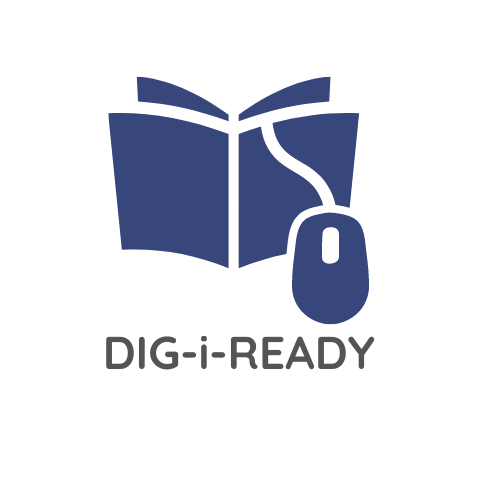 Ψηφιακή Ετοιμότητα των Φορέων Επαγγελματικής Εκπαίδευσης σε ένα Περιβάλλον για Συμμετοχήχωρίς ΑποκλεισμούςΑποτέλεσμα 2 Έργου: ΕγχειρίδιοΠεριεχόμεναΣυντομογραφίεςUNCRPD: Σύμβαση των Ηνωμένων Εθνών για τα Δικαιώματα των Ατόμων με Αναπηρία ΕΕ: Ευρωπαϊκή ΈνωσηΕΕΚ: Επαγγελματική Εκπαίδευση και ΚατάρτισηΤΠΕ: Τεχνολογίες Πληροφορίας και Επικοινωνίας ΥΤ: Υποστηρικτική ΤεχνολογίαΠρόλογοςΗ Ευρώπη για κάποιο χρονικό διάστημα προσπαθεί να αντιμετωπίσει την πανδημία COVID-19, η οποία έχει επιφέρει δραματικές επιπτώσεις στις ζωές των ανθρώπων και στην κοινωνία. Εκτός από τις τεράστιες οικονομικές επιπτώσεις, λόγω των επαναλαμβανόμενων lockdown για την προστασία  της υγείας του πληθυσμού και των υπηρεσιών υγείας, ο τομέας της παιδείας ήταν από αυτούς οι οποίοι επλήγησαν πολύ, και ιδιαίτερα τα κέντρα και οι σχολές Επαγγελματικής Εκπαίδευσης και Κατάρτισης (ΕΕΚ) έπρεπε να κλείσουν και οι εκπαιδευτικές διαδικασίες να διακοπούν. Ως πρώτη απόκριση, έγινε εισαγωγή της εξ αποστάσεως εκπαίδευσης, η οποία έγινε απαραίτητη για να διασφαλίσει τη συνέχεια της μάθησης σε καταστάσεις όπου οι τάξεις διά ζώσης διακόπηκαν. Οι διαδικτυακές πλατφόρμες εκπαίδευσης δίνουν στους/στις μαθητές/μαθήτριες τη δυνατότητα να μάθουν με τον δικό τους ρυθμό και τους παρέχουν μεγαλύτερη ευελιξία κατά τη διάρκεια της ημέρας. Ωστόσο, οι μαθητές/μαθήτριες με αναπηρία οι οποίοι/ες χρειάζονται προσαρμοσμένες μεθοδολογίες και τεχνικές προοπτικής διερεύνησης (foresight techniques) εν μέρει αποκλείστηκαν λόγω έλλειψης προσβασιμότητας. Ένας σημαντικός αριθμός μαθητών/μαθητριών και διδασκόντων/ουσών δεν ήταν αρκετά προετοιμασμένοι/ες για επιτυχή, προσβάσιμη και ισορροπημένη εξ αποστάσεως εκπαίδευση. Αυτή η έλλειψη ψηφιακών δεξιοτήτων παρατηρήθηκε παγκοσμίως. Συνεπώς, το ψηφιακό χάσμα έγινε ορατό κατά τη διάρκεια των lockdown και του κλεισίματος των εκπαιδευτικών φορέων μέχρι και για 24 μήνες σε όλη την Ευρώπη. Αυτό είχε ως αποτέλεσμα τη δημιουργία πολλών ζητημάτων σε διαφορετικά επίπεδα, τα οποία έπρεπε να αντιμετωπιστούν επειγόντως.  Επιπροσθέτως, οι μαθητές/μαθήτριες με αναπηρία αναγκάστηκαν να μείνουν στο σπίτι τους χωρίς την εξειδικευμένη υποστήριξη στην οποία θα μπορούσαν σε άλλη περίπτωση να έχουν πρόσβαση στο σχολείο/σχολή/άλλα δομημένα πλαίσια. Αυτό οδήγησε σε έναν αριθμό ζητημάτων σε διάφορους τομείς: κίνδυνος απομόνωσης, διακοπή της εκπαιδευτικής πορείας, απώλεια των καθημερινών συνηθειών, ειδικά σε ό,τι αφορά στους κοινωνικούς χώρους, άγχος και επιδείνωση προβληματικών και συμπεριφορών, δυσκολία της οικογένειας να συμβιβάσει τις ανάγκες σε σχέση με την εργασία και τη φροντίδα.Θέμα αυτού του έργου ήταν οι ανάγκες οι οποίες αναφέρθηκαν παραπάνω, οι οποίες προέκυψαν κατά τη διάρκεια της συνεχιζόμενης πανδημίας COVID-19 σε εκπαιδευτικά πλαίσια, με ιδιαίτερη στόχευση στους εκπαιδευόμενους με αναπηρία. Το έργο παρέχει βραχυπρόθεσμες, μεσοπρόθεσμες και μακροπρόθεσμες λύσεις, καινοτόμες προσεγγίσεις και εργαλεία για εκπαιδευτικούς και υπευθύνους της Επαγγελματικής Εκπαίδευσης και Κατάρτισης, με ξεκάθαρη έμφαση στο εκπαιδευτικό περιβάλλον και την προσβασιμότητα, ειδικά για εκπαιδευόμενους/ες με αναπηρία, για μία ψηφιακή εκπαίδευση πραγματικά χωρίς αποκλεισμούς. Το έργο αυτό παρήγαγε τον Κατάλογο Καλών Πρακτικών DIG-i-READY και το Εγχειρίδιο DIG-i-READY.Πλαίσιο Ψηφιακών ΙκανοτήτωνΕισαγωγή Το Πλαίσιο Ψηφιακών Ικανοτήτων DIG-i-READY στοχεύει στο να αντιπροσωπεύσει την προοπτική των εκπαιδευόμενων με αναπηρία, καθώς και τις ανάγκες και τις ευκαιρίες τους σε ατομική ανάπτυξη στο πλαίσιο ψηφιακών περιβαλλόντων μάθησης για συμμετοχή χωρίς αποκλεισμούς. Περιλαμβάνει περιοχές ικανοτήτων με προκαθορισμένες δηλώσεις επάρκειας και τη διάκριση αυτών σε γνώσεις, δεξιότητες και στάσεις οι οποίες είναι σχετικές για την αξιολόγηση των ικανοτήτων των εκπαιδευομένων σε διαφορετικά επίπεδα επάρκειας.Προς το Πλαίσιο DIG-i-READY: Η μέθοδος εργασίας με λίγα λόγιαΤο Πλαίσιο Ικανοτήτων DIG-i-READY βασίζεται στο Πλαίσιο Ικανοτήτων του Entelis+ και την επικαιροποιημένη έκδοση του Digital Competence Framework for Citizen (DigComp, Version 2.2). Οι σχετικές περιοχές ικανοτήτων αναγνωρίστηκαν από την κοινοπραξία DIG-i-READY και προσαρμόστηκαν σύμφωνα με μία ανάλυση του κενού στα υπάρχοντα πλαίσια, τη γενική εστίαση του έργου και την προοπτική των εκπαιδευομένων με αναπηρία. Το πλαίσιο λαμβάνει υπόψιν τα υπάρχοντα πλαίσια ικανοτήτων και βασίζεται σε αυτά για να αντιμετωπίσει τις συγκεκριμένες ανάγκες των μαθητών με αναπηρίες.Στόχοι και ομάδες - στόχοιΤο Πλαίσιο Ικανοτήτων DIG-i-READY είναι σχεδιασμένο για να ικανοποιήσει τις ανάγκες πληροφόρησης των εκπαιδευτικών, των εκπαιδευομένων με αναπηρίες και του υποστηρικτικού τους περιβάλλοντος. Αναγνωρίζει ότι οι εκπαιδευόμενοι/ες με αναπηρίες είναι μία ετερογενής ομάδα με διαφορετικές ανάγκες υποστήριξης. Αυτό το πλαίσιο εστιάζει ιδιαίτερα στην κάλυψη των προαπαιτούμενων των εκπαιδευομένων με αναπηρίες οι οποίοι χρησιμοποιούν εξοπλισμό Υποστηρικτικής Τεχνολογίας (ΥΤ) για να ενισχύσουν τις μαθησιακές τους εμπειρίες. Περιοχές ικανοτήτωνΜε βάση τα Entelis+ Framework και Digital Competence Framework for Citizen (DigComp, Version 2.2), το Πλαίσιο Ικανοτήτων του DIG-i-READY περιλαμβάνει τις εξής περιοχές ικανοτήτων:Μάθηση σε ένα περιβάλλον για συμμετοχή χωρίς αποκλεισμούς, με την εμπλοκή των ψηφιακών ικανοτήτων των μαθητών/μαθητριώνΓραμματισμός πληροφορίας και δεδομένωνΠροσβάσιμη επικοινωνία και συνεργασίαΠροσβασιμότητα της δημιουργίας ψηφιακού περιεχομένουΑσφάλεια και πρόληψη εξαπάτησηςΕπίλυση προβλήματος και προσαρμογή της ΥΤΔηλώσεις επάρκειαςΤο Πλαίσιο επιδιώκει να αντιμετωπίσει τις συγκεκριμένες ανάγκες και σκοπούς των εκπαιδευομένων με αναπηρία σε κάθε επίπεδο, παρέχοντας μία εξέλιξη των ικανοτήτων οι οποίες κτίζουν η μία πάνω στην άλλη. Για κάθε περιοχή ικανοτήτων, διατυπώνονται δηλώσεις επάρκειας. Οι δηλώσεις επάρκειας είναι περιγραφικές δηλώσεις οι οποίες υποδεικνύουν το επίπεδο επάρκειας ή δυσκολίας σε σχέση με μία συγκεκριμένη ικανότητα ή δεξιότητα. Παρέχουν μία ξεκάθαρη κατανόηση της γνώσης, των δεξιοτήτων και των στάσεων σε διαφορετικά επίπεδα επάρκειας. Οι δηλώσεις επάρκειας ακολουθούν μία προκαθορισμένη κλίμακα η οποία περιγράφει συνοπτικά διαφορετικά επίπεδα: βασικό, ενδιάμεσο και προχωρημένο. Αυτές οι δηλώσεις παρέχουν λεπτομερείς περιγραφές εκείνου το οποίο ο/η εκπαιδευόμενος/η με αναπηρία μπορεί να κάνει ή να επιδεικνύει σε κάθε επίπεδο επάρκειας. Αυτό συμπεριλαμβάνει την περιπλοκότητα των εργασιών τις οποίες μπορούν να διαχειριστούν οι εκπαιδευόμενοι/ες, το βάθος της γνώσης την οποία κατέχουν, και το επίπεδο ανεξαρτησίας το οποίο επιδεικνύουν. Οι δηλώσεις επάρκειας στοχεύουν να βοηθήσουν τους/τις εκπαιδευόμενους/ες και τους/τις εκπαιδευτικούς τους να αξιολογήσουν και να καταγράψουν την πρόοδο, να αναγνωρίσουν περιοχές για βελτίωση και να παρέχουν μία κοινή γλώσσα. Επίπεδα επάρκειαςΒασικό επίπεδο: Μνήμη και κατανόησηΣτο βασικό επίπεδο, οι εκπαιδευόμενοι/ες με αναπηρίες εστιάζουν στο να κατανοούν και να θυμούνται βασικές πληροφορίες και ικανότητες οι οποίες είναι απαραίτητες για την ψηφιακή συμμετοχή χωρίς αποκλεισμούς σε ένα εκπαιδευτικό πλαίσιο. Αποκτούν γνώση σε σχέση π.χ. με τον ψηφιακό γραμματισμό, βασικές ψηφιακές ικανότητες και πρακτικές για συμμετοχή χωρίς αποκλεισμούς. Οι εκπαιδευόμενοι/ες σε αυτό το επίπεδο αναμένεται να θυμούνται και να κατανοούν πληροφορίες. Ενδιάμεσο επίπεδο: Εφαρμογή και ΑνάλυσηΤο ενδιάμεσο επίπεδο χτίζει πάνω στις βασικές ικανότητες. Σε αυτό το επίπεδο, οι εκπαιδευόμενοι/ες εφαρμόζουν τις γνώσεις τους και χρησιμοποιούν τις ικανότητές τους τους σε θέματα όπως η προσβασιμότητα, η ΥΤ, η ψηφιακή επικοινωνία, και η διαδικτυακή συνεργασία. Το ενδιάμεσο επίπεδο στοχεύει να ενθαρρύνει τους/τις εκπαιδευόμενους/ες να χρησιμοποιήσουν και να αναλύσουν πρακτικές και τεχνολογίες για συμμετοχή χωρίς αποκλεισμούς σε διάφορες συνθήκες.Προχωρημένο επίπεδο: Αξιολόγηση και δημιουργίαΤο προχωρημένο επίπεδο αντιπροσωπεύει το υψηλότερο επίπεδο ικανοτήτων στο Πλαίσιο Ικανοτήτων του DIG-i-READY. Το προχωρημένο επίπεδο είναι σχεδιασμένο για εκπαιδευόμενους/ες με αναπηρίες οι οποίοι/ες έχουν αναπτύξει μία εδραιωμένη κατανόηση της ψηφιακής συμμετοχής χωρίς αποκλεισμούς, καθώς και στρατηγικές προσβασιμότητας και εκπαίδευσης προς μία ψηφιοποίηση η οποία επιτρέπει τη συμμετοχή χωρίς αποκλεισμούς για εκπαιδευόμενους/ες με αναπηρίες. Σε αυτό το επίπεδο, οι εκπαιδευόμενοι/ες επιδεικνύουν την ικανότητα να αξιολογούν την αποτελεσματικότητα στρατηγικών ψηφιακής συμμετοχής χωρίς αποκλεισμούς στο πλαίσιο ενός εκπαιδευτικού πλαισίου, την προσβασιμότητα, και τη χρήση της κατάλληλης ΥΤ. Είναι σε θέση να αξιολογήσουν κριτικά υπάρχουσες πρακτικές και να προτείνουν καινοτόμες λύσεις για την προαγωγή της ψηφιακής συμμετοχής χωρίς αποκλεισμούς. Περίληψη Το Πλαίσιο Ικανοτήτων DIG-i-READY αντιμετωπίζει την ανάγκη για ένα πλαίσιο ειδικά σχεδιασμένο για να καλύψει τις ψηφιακές ικανότητες των εκπαιδευομένων με αναπηρία, ειδικά στο πλαίσιο της ΕΕΚ. Αναγνωρίζει το υπάρχον κενό στο τρέχοντα πλαίσια και προσπαθεί να τα αναπληρώσει. Το πλαίσιο μπορεί να χρησιμοποιηθεί από εκπαιδευόμενους/ες με αναπηρία, τους/τις εκπαιδευτικούς και το υποστηρικτικό τους περιβάλλον για μία ξεκάθαρη κατανόηση εκείνων των ψηφιακών ικανοτήτων τις οποίες πρέπει να αναπτύξει ο/η κάθε εκπαιδευόμενος/η. Δείκτες ως ένα εργαλείο αναστοχασμού για την αξιολόγηση ψηφιακών πρακτικών για Επαγγελματική Εκπαίδευση και Κατάρτιση χωρίς αποκλεισμούς ΕισαγωγήΤο Κεφάλαιο 2 του Εγχειριδίου του DIG-i-READY αποτελείται από ένα σύνολο δεικτών για καλές, βιώσιμες, προσβάσιμες και ισορροπημένες πρακτικές για ψηφιακή εκπαίδευση χωρίς αποκλεισμούς, η οποία συμβαίνει σε κάποιο σχολείο/σχολή/περιβάλλον σπιτιού. Συμπεριλαμβάνει επίσης ηθικές όψεις σε σχέση με την ψηφιακή μάθηση. Αυτοί οι δείκτες προορίζονται για χρήση ως ένα εργαλείο αναστοχασμού ώστε να μπορεί το ίδιο το άτομο να αξιολογεί την πρακτική του/της.Η ανάπτυξη των δεικτών Η ανάπτυξη αυτών των δεικτών βασίστηκε αρχικά στις πρακτικές, τις μεθοδολογίες και τα εργαλεία τα οποία συλλέχθηκαν στον Κατάλογο Καλών Πρακτικών DIG-i-READY, όπου υποσχόμενες πρακτικές χαρτογραφήθηκαν και αναλύθηκαν. Αυτές οι πρακτικές, μεθοδολογίες και εργαλεία ήταν σχετικά με το πεδίο της ψηφιακής εκπαίδευσης στην Ευρώπη και τις περισσότερες φορές αφορούσαν ειδικά σε εκπαιδευόμενους/ες με αναπηρία, ειδικά στον τομέα της Επαγγελματικής Εκπαίδευσης και Κατάρτισης κατά τη διάρκεια της πανδημίας COVID-19.ΣτόχοιΟι πρακτικές οι οποίες συγκεντρώθηκαν και τα χαρακτηριστικά τους παρείχαν ένα πλαίσιο για την ανάπτυξη σημαντικών παραγόντων επιτυχίας για την προαγωγή της ψηφιακής εκπαίδευσης και ψηφιακής ετοιμότητας χωρίς αποκλεισμούς. Αυτοί οι σημαντικοί παράγοντες επιτυχίας μεταφράζονται σε δείκτες οι οποίοι προορίζονται για χρήση ως ένα εργαλείο αναστοχασμού για την αξιολόγηση κάποιας πρακτικής και είναι αυτοί που παρουσιάζονται στο παρόν κεφάλαιο. Οι δείκτες αναμένεται να:Χρησιμεύσουν ως ένα εργαλείο αναστοχασμού για πλαίσια και φορείς οι οποίοι εμπλέκονται στον τομέα της Επαγγελματικής Εκπαίδευσης και Κατάρτισης για εκπαιδευόμενους/ες με αναπηρία.Διευκολύνουν την ανάπτυξη ατομικών πρακτικών οδηγιών για ψηφιακή μετάβαση (going digital) οι οποίες απευθύνονται στην κοινότητα Επαγγελματικής Εκπαίδευσης και Κατάρτισης (π.χ., εκπαιδευτική ηγεσία, εκπαιδευτικοί, μαθητές/μαθήτριες με αναπηρίες, γονείς), ενώ σέβονται την ψηφιακή υποδομή σε ένα κέντρο/σχολείο/σχολή ΕΕΚ και στο περιβάλλον του σπιτιού, καθώς και τις κοινωνικές/ψηφιακές δεξιότητες των μαθητών/μαθητριών με και χωρίς αναπηρία, καθώς και των εκπαιδευτικών τους.Είναι διαθέσιμοι για την αντιμετώπιση της πανδημία COVID-19 ή μίας άλλης «έκτακτης κατάστασης» (σεισμοί, πλημμύρες, κάποια άλλη κρίση πανδημίας, κλπ.).Ορισμός των δεικτώνΣτις ενότητες οι οποίες ακολουθούν, παρουσιάζονται οι Δείκτες του DIG-i-READY. Αυτοί οι δείκτες έχουν τοποθετηθεί στο πλαίσιο πέντε ευρύτερων στοιχείων τα οποία αναγνωρίζονται ως σημαντικά στο έργο DIG-i-READY για την ανάπτυξη ψηφιακών πρακτικών εκπαίδευσης χωρίς αποκλεισμούς. Όπου κρίθηκε ότι αυτό είναι σχετικό παρέχονται με αντίστοιχους συνδέσμους επιπρόσθετοι δείκτες και προτάσεις για περαιτέρω μελέτη. Τα πέντε στοιχεία των δεικτών είναι:Καλές: Πρακτικές οι οποίες αναμένεται να αποδώσουν καλά αποτελέσματα σε σχέση με συγκεκριμένους στόχους και οι οποίες είναι σε ευθυγράμμιση με τους στόχους του DIG-i-READY καθώς και τις αξίες του, όπως ο σεβασμός για τη Σύμβαση των Ηνωμένων Εθνών για τα Δικαιώματα των Ατόμων με Αναπηρία (UNCRPD).Βιώσιμες: Πρακτικές οι οποίες λαμβάνουν υπόψιν τον οικονομικό, περιβαλλοντικό και κοινωνικό αντίκτυπο και επιτρέπουν τη χρήση τους σε περιόδους μετάβασης όπως από την εκπαίδευση στην εργοδότηση ή από τη διά ζώσης εκπαίδευση στη διαδικτυακή εκπαίδευση, κλπ. Προσβάσιμες: Πρακτικές οι οποίες αναφέρονται σε βασικά ζητήματα, πρότυπα, αξίες και στοιχεία τα οποία λαμβάνονται υπόψιν έτσι ώστε οι διαδικασίες και οι ευκαιρίες μάθησης να είναι διαθέσιμες και προσβάσιμες σε ένα εύρος εκπαιδευομένων. Για συμμετοχή χωρίς αποκλεισμούς: Πρακτικές οι οποίες αναφέρονται σε σημαντικά θέματα, προδιαγραφές, αξίες και συστατικά τα οποία λαμβάνονται υπόψιν για το κτίσιμο υποστηρικτικών κοινοτήτων και για την ενίσχυση της σημαντικής προόδου για όλους/όλες τους/τις εκπαιδευτικούς, τους/τις μαθητές/μαθήτριες με αναπηρίες, τα μέλη των οικογενειών, αλλά και τους/τις φροντιστές/φροντίστριες οι οποίες εμπλέκονται σε δραστηριότητες μάθησης και διδασκαλίας. Αντιμετώπιση ζητημάτων ηθικής: Πρακτικές οι οποίες αναφέρονται σε σημαντικά ζητήματα και αξίες τα οποία πρέπει να λαμβάνονται υπόψιν για το κτίσιμο ψηφιακών περιβαλλόντων μάθησης και κοινοτήτων οι οποίες σέβονται τα ανθρώπινα δικαιώματα, την ιδιωτικότητα, την προστασία των προσωπικών δεδομένων καθώς και αρμόζουν στην ηλικία του/της χρήστη/χρήστριας, ενώ επιτρέπουν τη συμμετοχή χωρίς αποκλεισμούς ανεξαρτήτως φύλου και πολιτισμικής προέλευσης. Όπως αναφέρθηκε πιο πάνω, για κάθε στοιχείο αναγνωρίζονται περιοχές αξιολόγησης κάτω από καθένα από αυτά και προσδιορίζονται οι αντίστοιχοι δείκτες. Ως περιοχές ορίζονται τα κύρια πεδία σχεδιασμού και ανάπτυξης των εκπαιδευτικών πρακτικών και διαδικασιών μάθησης οι οποίες πραγματοποιούνται στην Επαγγελματική Εκπαίδευση και Κατάρτιση, προκειμένου για τη σχεδίαση και ανάπτυξη ψηφιακής εκπαίδευσης χωρίς αποκλεισμούς. Οι Δείκτες του DIG-i-READY σε κάθε περιοχή ορίζονται ως σημαντικά ζητήματα τα οποία μπορεί να συνιστούν ποιοτικά κριτήρια. Σε συγκεκριμένες περιπτώσεις, αυτοί οι δείκτες μπορεί να αναφέρονται σε ένα ήδη υπάρχον σύνολο δεικτών, είτε ποσοτικών, είτε ποιοτικών, ή σύνολα προδιαγραφών και μέτρων. Γενικά, οι δείκτες έχουν σχεδιαστεί με τη μορφή σημειών καθορισμού για καλές, βιώσιμες, προσβάσιμες καλές πρακτικές, οι οποίες επιτρέπουν τη συμμετοχή χωρίς αποκλεισμούς με τον τρόπο ο οποίος αναφέρεται πιο πάνω. Το όνομα του κάθε δείκτη είναι αλφαριθμητικό (π.χ., B2.2.). Ο πρώτος χαρακτήρας είναι ένα γράμμα (A έως E, σε αυτή την περίπτωση B) και υποδεικνύει ένα από πέντε ευρύτερα στοιχεία τα οποία χαρακτηρίζουν τις εκπαιδευτικές πρακτικές (καλές, βιώσιμες, προσβάσιμες, για συμμετοχή χωρίς αποκλεισμούς, για την αντιμετώπιση ηθικών ζητημάτων – σε αυτήν την περίπτωση βιώσιμες). Ο δεύτερο χαρακτήρας είναι ένας αριθμός και υποδεικνύει μία περιοχή ενός στοιχείου (κάθε στοιχείο μπορεί να έχει διαφορετικό αριθμό περιοχών, σε αυτή την περίπτωση, είναι η δεύτερη (2) περιοχή). Ο τρίτος χαρακτήρας είναι επίσης ένας αριθμός (μετά από μία τελεία) και υποδεικνύει έναν δείκτη αυτής της περιοχής (κάθε περιοχή μπορεί να έχει έναν διαφορετικό αριθμό δεικτών, και σε αυτήν την περίπτωση πρόκειται για τον δεύτερο (2) δείκτη της περιοχής). Πιο κάτω (Εικόνα 1), μπορείτε να δείτε μία οπτική αναπαράσταση των σχέσεων μεταξύ στοιχείων, περιοχών και δεικτών: 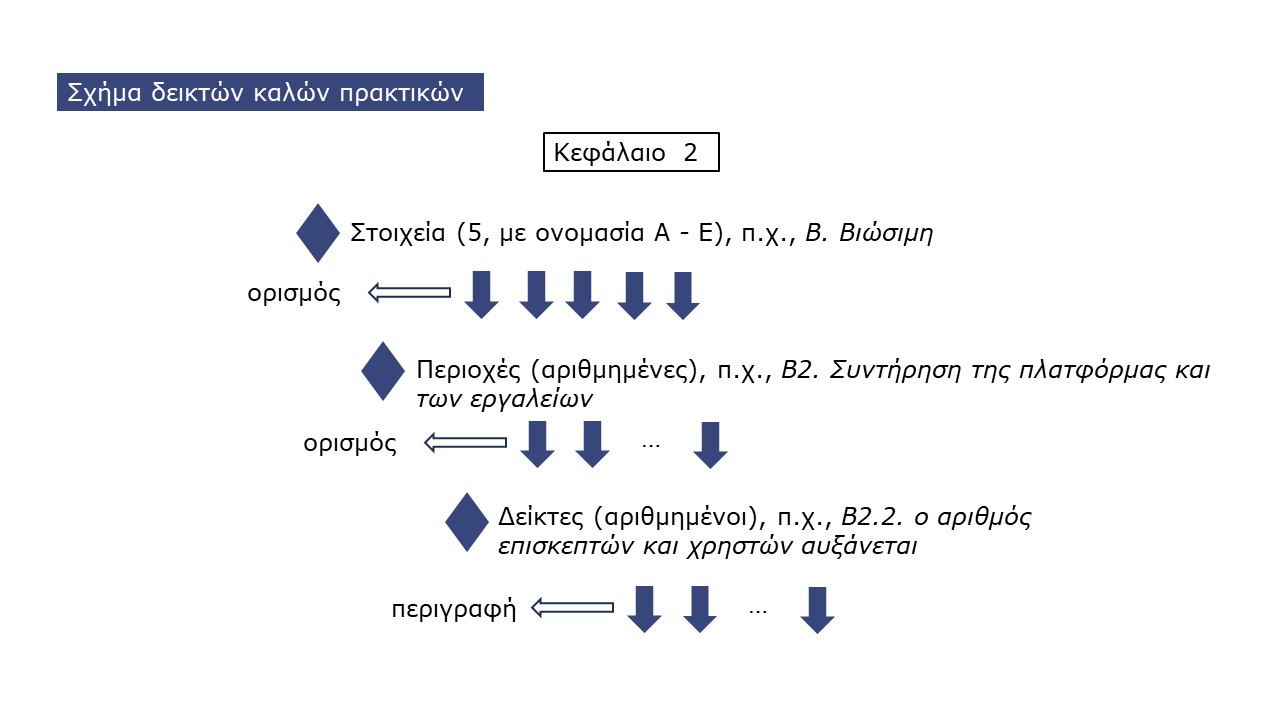 Εικόνα 1 Οπτική αναπαράσταση των σχέσεων μεταξύ στοιχείων, περιοχών και δεικτώνΟι δείκτες μπορούν να χρησιμοποιηθούν ως λίστα ελέγχου για ζητήματα τα οποία μπορούν να ληφθούν υπόψιν κατά την ανάπτυξη πρακτικών ή ως εργαλείο αυτοαξιολόγησης για αναστοχασμό σε σχέση με υπάρχουσες πρακτικές. Τα επίπεδα προόδου μπορεί να συμπεριλαμβάνουν (1) δεν έχει ξεκινήσει πραγματικά, (2) κατά κάποιον τρόπο ναι, και (3) πλήρως σε ισχύ (βλέπετε 2.5 Στοιχεία και περιοχές δεικτών). Σε αυτό το σημείο, πρέπει να σημειωθεί ότι κάθε πραγματοποιημένη ή σχεδιασμένη  πρακτική πρέπει να είναι ευθυγραμμισμένη με την Σύμβαση των Ηνωμένων Εθνών για τα Δικαιώματα των Ατόμων με Αναπηρία (UNCRPD). Για να γίνει αυτό, ελήφθησαν υπόψιν σύνολα σημαντικών ζητημάτων, προδιαγραφές και αξίες έτσι ώστε οι διαδικασίες μάθησης και οι ευκαιρίες να συνεισφέρουν επιτυχώς στην εφαρμογή των διατάξεων της UNCRPD οι οποίες σχετίζονται με το αντικείμενο του DIG-i-READY. Ιδιαίτερη προσοχή δόθηκε στα εξής άρθρα και τα χαρακτηριστικά τους/δείκτες για εφαρμογή:Άρθρο 5 – Ισότητα και μη-διάκρισηΆρθρο 8 – ΕυαισθητοποίησηΆρθρο 9 - ΠροσβασιμότηταΆρθρο 19 - Ανεξάρτητη διαβίωση και ένταξη στην κοινωνίαΆρθρο 21 - Ελευθερία της έκφρασης και της γνώμης και πρόσβαση στην πληροφορίαΆρθρο 27 – Εργασία και απασχόλησηΆρθρο 29 - Συμμετοχή στην πολιτιστική ζωή, την αναψυχή, τον ελεύθερο χρόνο και τον αθλητισμόΤα στοιχεία και περιοχές δεικτών, υπό τα οποία έχουν οργανωθεί οι δείκτες, παρουσιάζονται πιο κάτω. Στοιχεία και περιοχές δεικτώνΟι περιοχές των δεικτών κατηγοριοποιούνται πιο κάτω, σύμφωνα με το στοιχείο με το οποίο σχετίζονται (A, B, Γ, Δ, ή E): Στοιχείο A: Καλή πρακτική: A1 Θετικός αντίκτυποςA2 ΣυμπαραγωγήA3 ΚαινοτομίαA4 Δεξιότητες οι οποίες στοχεύονταιA5 Επίπεδο εφαρμογήςΣτοιχείο B: Βιωσιμότητα: B1 Θεσμική αλλαγή προς τον ψηφιακό μετασχηματισμόB2 Συντήρηση της ψηφιακής πλατφόρμας και των εργαλείων B3 Δικτύωση και εγκατάσταση συνεργασιών/ συνεχιζόμενη συμμετοχή της κοινότηταςΣτοιχείο Γ: Προσβασιμότητα: Γ1 ΔιαθεσιμότηταΓ2 ΕυχρηστίαΓ3 Ψηφιακή/ηλεκτρονική προσβασιμότηταΓ4 Καθολικός Σχεδιασμός και Καθολικός Σχεδιασμός για ΜάθησηΣτοιχείο Δ: Συμμετοχή χωρίς αποκλεισμούς: Δ1 Δημιουργία ψηφιακής νοοτροπίας για συμμετοχή χωρίς αποκλεισμούςΔ2 Παραγωγή πολιτικών για ψηφιακά περιβάλλοντα για συμμετοχή χωρίς αποκλεισμούςΔ3 Εξέλιξη ψηφιακών πρακτικών για συμμετοχή χωρίς αποκλεισμούςΣτοιχείο E: Ηθικές όψεις της ψηφιακής μάθησης: E1 Ιδιωτικότητα και ασφάλεια σε ψηφιακά περιβάλλονταE2 Αντιμετώπιση της προκατάληψης E3 Δικαιοσύνη και ίσες ευκαιρίες στη χρήση της ψηφιακής τεχνολογίαςE4 Ακρίβεια, ακεραιότητα και διαφάνεια σε ψηφιακά περιβάλλονταE5 Κώδικας δεοντολογικής συμπεριφοράς στο διαδίκτυο (Netiquette) και λογοδοσίαΗ λίστα ελέγχου με τους δείκτες κατηγοριοποιημένους σε πέντε στοιχεία και τις περιοχές τους παρουσιάζονται στο Παράρτημα 1. Επιπροσθέτως, μία εκτεταμένη επεξήγηση και ανάλυση των δεικτών ως  εργαλείου για αναστοχασμό για την αξιολόγηση ψηφιακών πρακτικών Επαγγελματικής Εκπαίδευσης και Κατάρτισης για συμμετοχή χωρίς αποκλεισμούς μπορεί να βρεθεί στην ιστοσελίδα του DIG-i-READY (https://digi-ready.eu/) με τη χρήση της επέκτασης για το κεφάλαιο “Δείκτες”.ΣυμπέρασμαΟι δείκτες αυτού του κεφαλαίου χρησιμεύουν ως εργαλείο αναστοχασμού για χώρους και φορείς EEK για μαθητές/μαθήτριες με αναπηρία ώστε να αξιολογήσουν τη δική τους πρακτική. Η δομή τους και η ποικιλόμορφη κάλυψη στοιχείων και περιοχών επιτρέπει φορείς Επαγγελματικής Εκπαίδευσης και Κατάρτισης να πραγματοποιήσουν ψηφιακή μετάβαση (go digital) σε καταστάσεις έκτακτης ανάγκης ή να αξιολογήσουν τις υπάρχουσες πρακτικές τους σχετικά με την ψηφιακή συμμετοχή χωρίς αποκλεισμούς και την ψηφιακή ετοιμότητα.Οδηγίες για ψηφιακή μετάβαση (going digital)ΕισαγωγήΗ πανδημία COVID-19 έχει επιταχύνει τις διαδικασίες ενσωμάτωσης τεχνολογιών στη ζωή των ανθρώπων, αλλά έχει επίσης τονίσει τις υπάρχουσες ανισότητες μεταξύ των ανθρώπων λόγω του ψηφιακού χάσματος, της έλλειψης υποδομών και της έλλειψης διαθέσιμων ή επαρκών τεχνολογιών. Πολλά σχολεία/σχολές και φορείς Επαγγελματικής Εκπαίδευσης και Κατάρτισης βίωσαν δυσκολίες κατά τη μετάβαση της διδασκαλίας και της μάθησης στο διαδίκτυο. Όσοι είχαν επενδύσει στην ψηφιακή εκπαίδευση πριν από την πανδημία κατάφεραν να το κάνουν αυτό με μεγαλύτερη επιτυχία. Οι οδηγίες DIG-i-READY για ψηφιακή μετάβαση  στοχεύουν στο να παρέχουν βασικές έννοιες σχετικές με μια επιτυχημένη ψηφιακή εκπαίδευση χωρίς αποκλεισμούς και πρακτικές προτάσεις. Εκπαίδευση για συμμετοχή χωρίς αποκλεισμούς & ψηφιακές τεχνολογίεςΗ εκπαίδευση με συμμετοχή χωρίς αποκλεισμούς είναι ένα θεμελιώδες ανθρώπινο δικαίωμα. Τα άτομα με αναπηρία όλων των ηλικιών έχουν ίσα δικαιώματα μάθησης σε ένα περιβάλλον χωρίς αποκλεισμούς, όπως αυτό καθορίζεται από πολυάριθμες πολιτικές και νομοθετικές ρυθμίσεις. Ο στόχος ενός προγράμματος μάθησης με συμμετοχή χωρίς αποκλεισμούς είναι να παρέχει επιλογές για συμμετοχή στη μαθησιακή διαδικασία για όλους/όλες τους/τις μαθητές/μαθήτριες, λαμβάνοντας υπόψιν τις διαφορές στις συνθήκες και τα στυλ μάθησης. Οι επιλογές πρέπει να είναι διαθέσιμες σε όλους/όλες και η εξατομικευμένη υποστήριξη να παρέχεται με τρόπους οι οποίοι δε στιγματίζουν, ενώ θα πρέπει να είναι διαθέσιμη σε οποιονδήποτε ανά πάσα στιγμή. Για να επιτευχθεί αυτό στην πράξη είναι απαραίτητο να σχεδιαστούν από την αρχή εμπειρίες μάθησης για συμμετοχή χωρίς αποκλεισμούς, όπως υποδεικνύεται από την προσέγγιση του Καθολικού Σχεδιασμού για τη Μάθηση.Σήμερα, η διαθεσιμότητα διαφορετικών ψηφιακών τεχνολογιών και Τεχνητής Νοημοσύνης (Artificial Intelligence – AI) αντιπροσωπεύει ένα στοιχείο το οποίο παρέχει νέες ευκαιρίες και δυνατότητες για το σχεδιασμό, την παράδοση και τη διαχείριση των μαθησιακών διαδικασιών, εφόσον δίνεται έμφαση στην ενίσχυση των ψηφιακών δεξιοτήτων τόσο των  εκπαιδευόμενων με αναπηρία όσο και των εκπαιδευτών τους, καθώς και σχετικά με την προσβασιμότητα των τεχνολογιών οι οποίες χρησιμοποιούνται. Ωστόσο, είναι σημαντικό να ληφθεί υπόψιν ότι όχι μόνο πρέπει να βελτιωθούν οι ψηφιακές δεξιότητες, αλλά και να αλλάξει η στάση απέναντι στη χρήση της τεχνολογίας και της ψηφιακής εκπαίδευσης για συμμετοχή χωρίς αποκλεισμούς. Ο ψηφιακός μετασχηματισμός και η εκπαίδευση με συμμετοχή χωρίς αποκλεισμούς πρέπει να θεωρούνται αλληλένδετα, καθώς και τα δύο συμβάλλουν στην ανάπτυξη ενός πιο προσβάσιμου εκπαιδευτικού συστήματος. Κατά τη διάρκεια της πανδημίας COVID-19 τα εκπαιδευτικά περιβάλλοντα επηρεάστηκαν έντονα και οι εκπαιδευτικοί αντιμετώπισαν προκλήσεις στην προσπάθειά τους να βρουν άλλους τρόπους για να συνεχίσουν τα προγράμματά τους. Παρά το γεγονός ότι η κρίση του COVID-19 έχει επιταχύνει κατά κάποιο τρόπο την υιοθέτηση των τεχνολογιών στην εκπαίδευση, εξακολουθούν να υπάρχουν μεγάλα εμπόδια. Ειδικά σε ό,τι αφορά στην αναπηρία, οι μακροχρόνιες σωματικές, ψυχικές, νοητικές ή αισθητηριακές βλάβες σε αλληλεπίδραση με διάφορα εμπόδια μπορεί να εμποδίσουν την πλήρη και αποτελεσματική συμμετοχή των ατόμων με αναπηρία.Από αυτή την άποψη, δεδομένου ότι είναι το περιβάλλον εκείνο που, σε αλληλεπίδραση με προσωπικούς παράγοντες, μπορεί να προκαλέσει την αναπηρία, είναι σημαντικό να αρθούν ή να μειωθούν οι επιπτώσεις των φραγμών στις δραστηριότητες και τη συμμετοχή. Τα πιο κρίσιμα εμπόδια προσδιορίζονται ως εξής:Βιωσιμότητα και οικονομική προσιτότητα των ψηφιακών τεχνολογιώνΣυνδεσιμότητα (πρόσβαση στο διαδίκτυο)Έλλειψη δεξιοτήτων και ικανοτήτωνΑντιληπτή έλλειψη κοινωνικής αλληλεπίδρασηςΕπίγνωση της χρησιμότητας των ψηφιακών τεχνολογιών για την εκπαίδευσηΠώς να διευκολύνετε τη διαδικασία της μετάβασης στο διαδίκτυο (όχι μόνο με το “Zoom”!)Αποδείχθηκε ότι τα σχολεία και οι φορείς Επαγγελματικής Εκπαίδευσης και Κατάρτισης τα οποία είχαν επενδύσει στην ψηφιακή εκπαίδευση πριν από την πανδημία παρουσιάσουν μεγαλύτερη επιτυχία από εκείνα που δεν το έκαναν. Παρακάτω παρατίθενται τα κύρια στοιχεία που ενισχύουν και διευκολύνουν ένα ψηφιακό περιβάλλον μάθησης για συμμετοχή χωρίς αποκλεισμούς.Πρόσβαση στις τεχνολογίες: Η πρόσβαση στην τεχνολογία, και συγκεκριμένα η πρόσβαση σε συσκευές, στη σύνδεση στο διαδίκτυο, σε εκπαιδευτικές πλατφόρμες και ΥΤ, είναι το πρώτο βήμα το οποίο επιτρέπει σε όλους/όλες να παραμείνουν συνδεδεμένοι, καθώς και η βάση για τον ορισμό νέων ψηφιακών εκπαιδευτικών μεθόδων για συμμετοχή χωρίς αποκλεισμούς.Εκπαίδευση προσωπικού: Οι εκπαιδευτικοί και οι εκπαιδευτές/τριες χρειάζονται συστηματική υποστήριξη και τακτική εκπαίδευση από έμπειρους/ες επόπτες/τριες ψηφιακής τεχνολογίας και παιδαγωγικής για μια περίοδο αρκετά μεγάλη ώστε να μπορούν να χρησιμοποιούν τα κατάλληλα εργαλεία και υλικά.Υποστήριξη από την πλευρά των κυβερνήσεων και των κοινωνικών εταίρων: Η καινοτομία στην ΕΕΚ η οποία βασίζεται στο σχολείο/σχολή θα μπορούσε να προωθηθεί ενεργά και να υποστηριχθεί από τις κυβερνήσεις και τους κοινωνικούς εταίρους που μπορούν να διευκολύνουν τον επανασχεδιασμό των προγραμμάτων σπουδών και των μεθόδων διδασκαλίας.Προετοιμασία περιβάλλοντος η οποία εγγυάται τη συμμετοχή όλων: Οι  πολιτικές των σχολείων/σχολών πρέπει να παρέχουν στα σχολεία την ελάχιστη αποδεκτή υποδομή για Τεχνολογίες Πληροφορίας και Επικοινωνίας (ΤΠΕ), συμπεριλαμβανομένης σταθερής και οικονομικά προσιτής συνδεσιμότητας στο διαδίκτυο και μέτρων ασφαλείας, όπως φίλτρα και αποκλεισμούς ιστοσελίδων.Χρήση τεχνολογιών με υπεύθυνο, ευέλικτο, επαρκή και συνεργατικό τρόπο.Προσβάσιμες ψηφιακές μορφές: Είναι σημαντικό να διασφαλιστεί ότι το ψηφιακό υλικό το οποίο θα χρησιμοποιηθεί κατά τη διάρκεια της εκπαίδευσης είναι προσβάσιμο για όλους/όλες τους/τις εκπαιδευόμενους/ες.Πώς να δομηθεί ένα πρόγραμμα μάθησης το οποίο χρησιμοποιεί ψηφιακές λύσειςΜετά την αξιολόγηση των αναγκών και την παροχή οποιουδήποτε ΤΠΕ-ΥΤ σε ατομική βάση ή στην τάξη, οι εκπαιδευτικοί θα πρέπει να σχεδιάσουν και να εφαρμόσουν ένα σχέδιο εφαρμογής, λαμβάνοντας υπόψιν το πλαίσιο και τις προϋποθέσεις μάθησης και αλληλεπίδρασης [βλ. Παράρτημα 2]. Επιπλέον, είναι σημαντικό να παρουσιαστούν εναλλακτικοί τρόποι για να προσελκυσθεί το ενδιαφέρον των εκπαιδευομένων, προσφέροντας στους/τις εκπαιδευόμενους/ες μια επιλογή, δημιουργώντας αυθεντικότητα και συνάφεια με το περιβάλλον τους και ελαχιστοποιώντας τις απειλές και τους περισπασμούς. Αυτό μπορεί να αναπτύξει αυτοπροσδιορισμό, υπερηφάνεια για την πρόοδο και να αυξήσει τον βαθμό κατά τον οποίο αισθάνονται συνδεδεμένοι με τη μάθησή τους. Οι νέες τεχνολογίες όπως οι προσομοιωτές, η εικονική πραγματικότητα (Virtual Reality - VR) και η επαυξημένη πραγματικότητα (Augmented Reality - AR) μπορούν επίσης να ενσωματωθούν σε διαδικτυακές πλατφόρμες εκμάθησης και σε ρυθμίσεις για χρήση πρόσωπο με πρόσωπο για την ανάπτυξη βασικών ικανοτήτων για μαθητές/μαθήτριες όλων των ηλικιών.Πώς να δημιουργήσετε προσβάσιμη ψηφιακή εκπαίδευσηΓια να δημιουργηθεί μια προσβάσιμη ψηφιακή εκπαίδευση, πρέπει να ληφθούν υπόψιν διαφορετικά επίπεδα εργασίας:Δημιουργία προσβάσιμου περιεχομένου: Αυτό περιλαμβάνει κείμενο, εικόνες, βίντεο, ήχους και συνδέσμους.Προσβασιμότητα της γλώσσας: Ανάλογα με το κοινό-στόχο, ενδέχεται να χρησιμοποιηθεί στυλ "για εύκολη ανάγνωση" ή στυλ "απλή γλώσσα". Μερικές φορές ένα μείγμα και των δύο στυλ είναι το πιο κατάλληλο.Υποστηρικτικές Τεχνολογίες: Οι ΥΤ διαδραματίζουν σημαντικό ρόλο στην αύξηση των ικανοτήτων και στην άρση των εμποδίων, καθώς και στην εξασφάλιση αποτελεσματικής αξιολόγησης/αξιολόγησης όλων των μαθητών/μαθητριών.Δημιουργία πολυτροπικής επικοινωνίας: Η χρήση διαφορετικών καναλιών και στρατηγικών επικοινωνίας μπορεί να μειώσει τα εμπόδια στη συμμετοχή και να βελτιώσει τη συνολική ποιότητα της εκπαιδευτικής παρέμβασης.Προσβάσιμα διαδικτυακά συστήματα τηλεδιάσκεψης: Χρήση συστημάτων που διαθέτουν ενσωματωμένη λειτουργία για την παροχή υποτίτλων, δυνατότητα επισήμανσης διερμηνέων νοηματικής γλώσσας και λειτουργίες για άτομα τα οποία χρησιμοποιούν υποβοηθητική τεχνολογία τόσο για την είσοδο και για την έξοδο.Γενικά, ένας/μία εκπαιδευτικός θα πρέπει να λαμβάνει υπόψιν πολλά άλλα στοιχεία κατά τη διεξαγωγή της διαδικτυακής εκπαίδευσης προκειμένου να εξασφαλίσει μια όσο το δυνατόν πιο προσβάσιμη εμπειρία [βλ. κεφάλαιο 3.5.6 της εκτεταμένης έκδοσης του Εγχειριδίου DIG-i-READY].ΣυμπέρασμαΗ έκτακτη ανάγκη του COVID-19 απαιτούσε σημαντική προσπάθεια από τους/τις εκπαιδευτικούς και τους/τις εκπαιδευόμενους της ΕΕΚ να μετατρέψουν τις φυσικές τάξεις και τους χώρους εργασίας σε ψηφιακά μαθησιακά περιβάλλοντα. Για την καλύτερη προετοιμασία για μελλοντικές πανδημίες και καταστάσεις έκτακτης ανάγκης είναι σημαντικό να εντοπιστούν τα όσα μάθαμε από την αντιμετώπιση της πανδημίας COVID-19 για την περαιτέρω ενίσχυση των μαθησιακών περιβαλλόντων. Ως αποτέλεσμα της έρευνας που διεξήχθη από το έργο DIG-i-READY και των δραστηριοτήτων συνεργασίας και κατάρτισης με εκπαιδευτικούς και άλλους ενδιαφερόμενους από την ΕΕΚ και τις επαγγελματικές σχολές από τις χώρες των εταίρων, βρέθηκαν δέκα σημεία προσοχής στη βάση της διαδικασίας της διαδικτυακής μετάβασης (going online) και αυτά προσδιορίζονται ως εξής:Τεχνική υποστήριξη και υπηρεσία βοήθειας (help desk)Μεθοδολογική υποστήριξηΟμάδα συντονισμού και επέκτασης δραστηριοτήτωνΕκπαίδευση για όλουςΣυσκευές για όλουςΣυνδεσιμότητα για όλουςΠροσβάσιμα ψηφιακά περιβάλλονταΠροστασία δεδομένων και ασφάλεια Δεξιότητες προσβασιμότητας 10. Έλεγχος και αξιολόγηση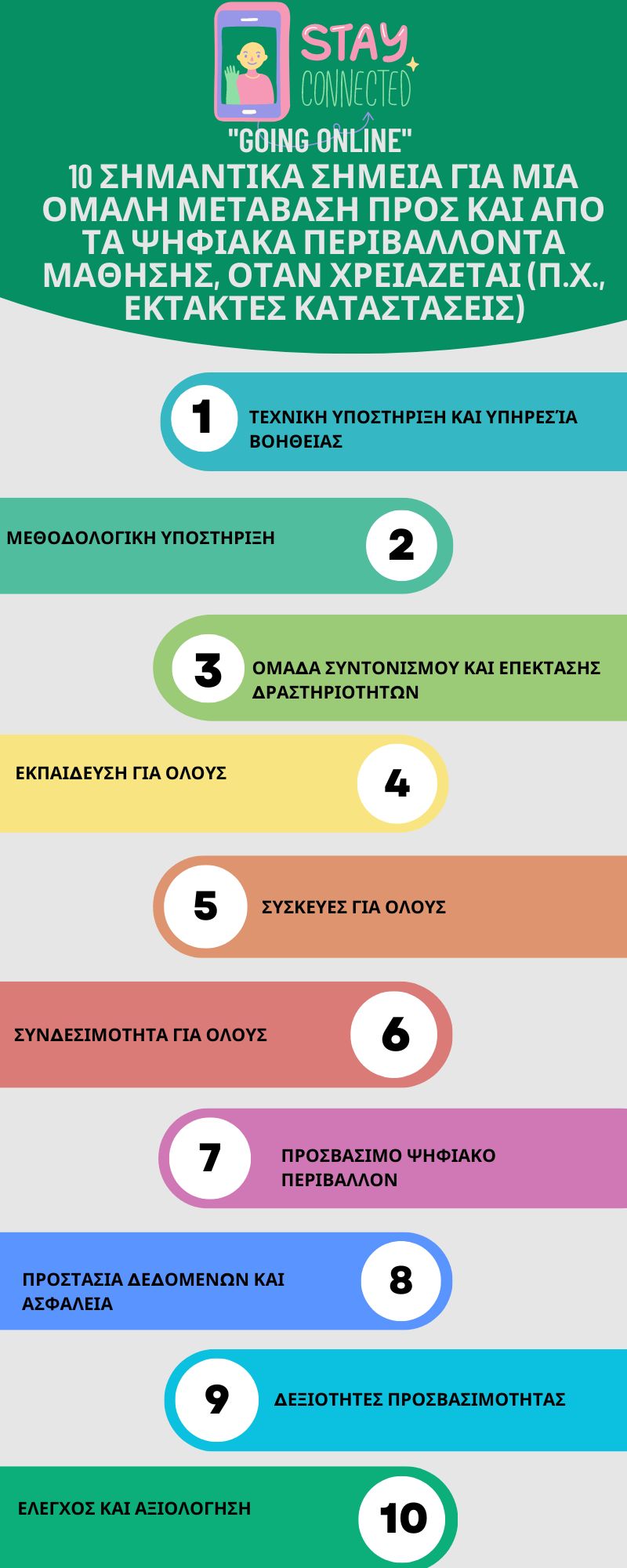 Συλλογή Εργαλείων για συμμετοχή σε ψηφιακά περιβάλλοντα χωρίς αποκλεισμούςΕισαγωγήΗ Συλλογή Εργαλείων DIG-i-READY (μία λίστα με όλα τα εργαλεία μπορεί να βρεθεί στην ενότητα 4.5) αναφέρεται σε εργαλεία τα οποία ελήφθησαν από την καθημερινή πρακτική των μελών της κοινοπραξίας του έργου, καθώς και από εργαλεία τα οποία χρησιμοποιήθηκαν στα παραδείγματα καλών πρακτικών από το Αποτέλεσμα 1 του Έργου, τον Κατάλογο Καλών Πρακτικών DIG-i-READY. Η συλλογή αντιπροσωπεύει ένα σύνολο εργαλείων που μπορούν να χρησιμοποιηθούν από τους/τις εκπαιδευτικούς ένα προς ένα για τη συμμετοχή σε ψηφιακά περιβάλλοντα μάθησης χωρίς αποκλεισμούς. Κατά τη διάρκεια μιας εντατικής Δραστηριότητας Μάθησης, Διδασκαλίας και Κατάρτισης (Learning Teaching Training Activities) η οποία διήρκησε μια εβδομάδα, με συμμετοχή από ενδιαφερόμενους φορείς, επαγγελματίες και ειδικούς από τον τομέα της Επαγγελματικής Εκπαίδευσης και Κατάρτισης, παρουσιάστηκαν ευκαιρίες και προκλήσεις οι οποίες συζητήθηκαν και συγκεντρώθηκαν στην επόμενη ενότητα.Ευκαιρίες και προκλήσεις εργαλείων για ψηφιακή συμμετοχή χωρίς αποκλεισμούςΟι διαδικτυακοί πόροι και τα υλικά είναι πιο εύκολα διαθέσιμα σε σύγκριση με τα παραδοσιακά υλικά της τάξης. Ωστόσο, είναι σημαντικό να αναγνωριστεί ότι εάν δε ληφθούν υπόψιν οι ανάγκες των μαθητών/μαθητριών με αναπηρίες, οι ψηφιακές εκπαιδευτικές προσεγγίσεις μπορούν να τους/τις αποκλείσουν περαιτέρω. Ως εκ τούτου, είναι ζωτικής σημασίας για τους/τις εκπαιδευτικούς να επιλέγουν προσεκτικά τα κατάλληλα εργαλεία για τη συγκεκριμένη ομάδα εκπαιδευομένων τους. Με τη χρήση της τεχνολογίας και των κατάλληλων ψηφιακών εργαλείων, η εξ αποστάσεως εκπαίδευση μπορεί να καταστεί εφικτή και να διευκολυνθούν οι εκπαιδευτικές διαδικασίες. Ειδικότερα, οι εκπαιδευόμενοι με αναπηρία μπορούν να ωφεληθούν σε μεγάλο βαθμό από τη συμμετοχή σε ένα ψηφιακό περιβάλλον χωρίς αποκλεισμούς.Οι ποικίλες μαθησιακές τους απαιτήσεις μπορούν να αντιμετωπιστούν προσφέροντας εναλλακτικές και εξατομικευμένες μεθόδους διδασκαλίας και αξιολόγησης, όπως υλικό πολυμέσων, διαδικτυακές συζητήσεις ή προσαρμοσμένες αξιολογήσεις. Αυτό επιτρέπει στους/τις εκπαιδευόμενους/ες με αναπηρία να αλληλεπιδρούν με το υλικό με τρόπο ο οποίος τους ταιριάζει καλύτερα. Η ψηφιακή προσβασιμότητα, η οποία περιλαμβάνει την προσβασιμότητα του ψηφιακού περιεχομένου και των τεχνολογιών, είναι μια κρίσιμη ανάγκη για ένταξη σε ένα ψηφιακό περιβάλλον. Με αυτόν τον τρόπο, η ψηφιακή προσβασιμότητα μπορεί να υποστηρίξει τη μετάβαση σε ψηφιακές πλατφόρμες παρέχοντας κατάλληλα εργαλεία και ρυθμίσεις για εκπαιδευόμενους/ες με αναπηρίες.Παραδείγματα εργαλείων για ψηφιακά περιβάλλοντα μάθησης και συμμετοχή χωρίς αποκλεισμούςΕργαλεία τα οποία επιτρέπουν τη συμμετοχή χωρίς αποκλεισμούς και παραδείγματα για την επίτευξη ενός επιτυχημένου ψηφιακού περιβάλλοντος μάθησης χωρίς αποκλεισμούς περιλαμβάνουν: προσβασιμότητα σε έγγραφα, χαρακτηριστικά προσβασιμότητας των Windows, μοντέλα γλώσσας τα οποία βασίζονται σε Τεχνητή Νοημοσύνη (Artificial Intelligence – AI) ή εργαλεία τα οποία βασίζονται στην αναγνώριση εικόνων με τη χρήση Τεχνητής Νοημοσύνης. Η προσβασιμότητα σε έγγραφα είναι μια κρίσιμη τεχνική στον επεξεργαστή κειμένων (Microsoft Word) και αυτή προσφέρει π.χ. τα πρότυπα στυλ και το εναλλακτικό κείμενο σε ψηφιακά περιβάλλοντα μάθησης για συμμετοχή χωρίς αποκλεισμούς.Χαρακτηριστικά Προσβασιμότητας ενσωματωμένα στο λειτουργικό σύστημα  (όπως τα Windows): Παραδείγματα αποτελούν ο μεγεθυντικός φακός και η εμφάνιση υψηλής αντίθεσης, τα οποία μπορούν να χρησιμοποιηθούν από εκπαιδευόμενους/ες με τύφλωση και εκπαιδευόμενους/ες με περιορισμένη όραση ή ακόμη και εκπαιδευόμενους/ες με άλλες αναπηρίες. Αυτά τα χαρακτηριστικά μπορούν να είναι χρήσιμα για εκπαιδευόμενους/ες οι οποίοι δυσκολεύονται με την ανάγνωση κειμένου με μικρό μέγεθος γραμματοσειράς ή με τη διάκριση μεταξύ χρωμάτων. Μοντέλο γλώσσας που βασίζεται στην ΤΝ ως βοηθητική τεχνολογία: Το ChatGPT για παράδειγμα έχει δυνατότητες ως εργαλείο ΥΤ. Κατά τη διάρκεια της συνάντησης για τη Δραστηριότητα Μάθησης, Διδασκαλίας και Εκπαίδευσης που έγινε στην Γερμανία για το έργο, οι εκπαιδευτικοί, οι ειδικοί, οι επαγγελματίες και οι εκπαιδευόμενοι/ες αντιλήφθηκαν το ChatGPT ως φιλικό προς τον χρήστη/χρήστρια και η διεπαφή φαινόταν ελκυστική. Εκτίμησαν επίσης την υποστήριξή του για πολλές γλώσσες και βρήκαν τις απαντήσεις του χρήσιμες για την αντιμετώπιση των ερωτημάτων τους. Ωστόσο, είναι απαραίτητο να τονιστεί η σημασία της ευαισθητοποίησης σχετικά με τους περιορισμούς του ChatGPT και παρόμοιων τεχνολογιών. Είναι σημαντικό να τονιστεί ότι η ακρίβεια των δηλώσεων δεν είναι εγγυημένη και ότι τεχνολογίες αυτού του τύπου δεν έχουν πρόσβαση σε τρέχοντα δεδομένα και πληροφορίες.Υποστηρικτική Τεχνολογία η οποία βασίζεται στην αναγνώριση εικόνας μπορεί να είναι χρήσιμη για διάφορες ομάδες εκπαιδευομένων με αναπηρίες. Παραδείγματα είναι το Seeing AI και το Google Lens. Η εφαρμογή Seeing AI μπορεί να βοηθήσει αποτελεσματικά τους εκπαιδευόμενους/ες με προβλήματα όρασης, επιτρέποντας την ευκολότερη πλοήγηση και αναγνώριση αντικειμένων. Αυτά τα εργαλεία έχουν ευρύτερες εφαρμογές πέρα ​​από την προσβασιμότητα, καθιστώντας τα ευέλικτα και πολύτιμα για εργασίες όπως η μετάφραση, η σάρωση barcode και η αναγνώριση προσώπου.ΠερίληψηΈνα εκπαιδευτικό ψηφιακό περιβάλλον μπορεί να οριστεί ως η χρήση της τεχνολογίας για τη γεφύρωση του χάσματος μεταξύ των εκπαιδευομένων και των εκπαιδευτικών, ελαχιστοποιώντας την ανάγκη για αλληλεπιδράσεις πρόσωπο με πρόσωπο. Τα ψηφιακά εργαλεία μπορούν να έχουν σημαντικές δυνατότητες για την προώθηση της συμμετοχής των μαθητών/μαθητριών με αναπηρίες χωρίς αποκλεισμούς.Ως εκ τούτου, πρέπει να παρέχονται κατάλληλα εργαλεία από τους/τις εκπαιδευτικούς καθώς και ένα υποστηρικτικό περιβάλλον για εκπαιδευόμενους/ες με αναπηρίες. Η Συλλογή Εργαλείων DIG-i-READY παρέχει ένα ολοκληρωμένο σύνολο ήδη ελεγμένων και προσβάσιμων εργαλείων τα οποία χρησιμοποιούνται από παρόχους Επαγγελματικής Εκπαίδευσης και Κατάρτισης. Λίστα εργαλείωνΕισηγήσεις για μία συστημική αλλαγήΕισαγωγήΟι καταστάσεις έκτακτης ανάγκης συχνά πιέζουν για να συμβεί κάποια αλλαγή. Είναι σημαντικό να αναγνωρίσουμε τα βήματα τα οποία λαμβάνονται από τους οργανισμούς και τους ανθρώπους κατά τη διάρκεια αυτών των καταστάσεων έκτακτης ανάγκης για τη διατήρηση της ροής της καθημερινής  ζωής. Είναι εξίσου σημαντικό να συλλάβουμε τα όσα μάθαμε κατά τη διάρκεια δύσκολων καταστάσεων και να εδραιώσουμε τα αποτελέσματα. Η πανδημία COVID-19 ήταν μια τέτοια έκτακτη ανάγκη όπου το αναγκαστικό κλείσιμο των σχολείων/σχολών επηρέασε τις ζωές των εκπαιδευομένων, ιδιαίτερα των εκπαιδευομένων με αναπηρία. Η προσαρμογή μαθημάτων και τάξεων για εκπαιδευόμενους/ες με αναπηρία στον τομέα της Επαγγελματικής Εκπαίδευσης και Κατάρτισης ήταν ένα ιδιαίτερα δύσκολο έργο. Με βάση τα όσα μάθαμε κατά τη διάρκεια της πανδημίας και τα ενοποιημένα αποτελέσματα του έργου DIG-i-READY, όπως ορίζονται σε προηγούμενα κεφάλαια αυτού του Εγχειριδίου DIG-i-READY, αυτό το κεφάλαιο παρέχει συστάσεις για τους υπεύθυνους λήψης αποφάσεων σε τοπικό, περιφερειακό, εθνικό και διεθνές επίπεδο. Αυτές οι συστάσεις θα τους βοηθήσουν να υποστηρίξουν και να διευκολύνουν τη διαδικασία προς μια «νέα και χωρίς αποκλεισμούς κανονικότητα» με βάση την ψηφιακή ετοιμότητα για τα κέντρα και τα σχολεία/σχολές Επαγγελματικής Εκπαίδευσης και Κατάρτισης στην Ευρώπη και πέραν αυτής. Πιο συγκεκριμένες οδηγίες και συστάσεις για τη διεύθυνση και το προσωπικό του σχολείου εξετάζονται στο Κεφάλαιο 3 αυτού του Εγχειριδίου. Ένα ιδανικό σενάριοΗ διατύπωση συστάσεων προϋποθέτει την ύπαρξη ενός οράματος μιας ιδανικής κατάστασης ή ιδανικού σεναρίου στο οποίο έχουν εφαρμοστεί όλες οι συστάσεις. Για την κοινοπραξία έργου DIG-i-READY η ιδανική κατάσταση μπορεί να συνοψιστεί ως εξής:Εφαρμόζονται σχολικές πολιτικές οι οποίες στοχεύουν στην πλήρη συμμετοχή όλων των εκπαιδευομένων στις δραστηριότητες. Οι πρακτικές στηρίζονται σε αυτές τις πολιτικές. Τα εμπόδια στην πλήρη ένταξη και συμμετοχή των μαθητών/μαθητριών σε διαφορετικές συνθήκες εντοπίζονται συστηματικά και αντιμετωπίζονται. Υπάρχουν μηχανισμοί παρακολούθησης. Οι ψηφιακές τεχνολογίες ενσωματώνονται τακτικά στις συνήθεις και έκτακτες δραστηριότητες του εκπαιδευτικού φορέα. Οι εκπαιδευτικοί και οι εκπαιδευόμενοι/ες διαθέτουν προσωπικό και εξατομικευμένο εξοπλισμό που τους βοηθά να διδάξουν, να μάθουν και να αναπτύξουν δεξιότητες και ικανότητες και εκπαιδεύονται να χρησιμοποιούν αποτελεσματικά τα εργαλεία που βασίζονται στην τεχνολογία. Η χρήση της τεχνολογίας είναι λειτουργική, αποτελεσματική και αποδοτική και δεν αποτελεί στόχο καθαυτή.Το περιβάλλον μάθησης είναι προσβάσιμο σε όλους/όλες, ευέλικτο, και η επικοινωνία είναι πολυτροπική. Υπάρχουν και δοκιμάζονται εναλλακτικά κανάλια επικοινωνίας και τρόποι επικοινωνίαςΟι “διαδικτυακές” και οι “διά ζώσης” δραστηριότητες ενσωματώνται και η μετάβαση ανάμεσα σε διαφορετικές τροπικότητες μάθησης είναι ομαλή. Ο εκπαιδευτικός φορέας είναι ανθεκτικός σε περιπτώσεις μεσοπρόθεσμων και μακροπρόθεσμων καταστάσεων έκτακτης ανάγκης και όλοι/όλες οι ενδιαφερόμενοι/ες ενημερώνονται για τις διαδικασίες σε περίπτωση αναγκαστικής διακοπής του προγραμματισμένου. Στο περιγραφόμενο ιδανικό σενάριο η «συμμετοχή χωρίς αποκλεισμούς» θεωρείται θεμελιώδης πτυχή της «ανθεκτικότητας». Ένα σύστημα το οποίο  κάνει διακρίσεις σε δύσκολες καταστάσεις δεν είναι ανθεκτικό. Όταν τα εκπαιδευτικά συστήματα είναι συνεκτικά, ευέλικτα, ικανά να ανταπεξέλθουν στη διαφορετικότητα χωρίς να αφήνουν κανέναν πίσω, θα είναι λιγότερο εύθραυστα και πιο ανθεκτικά σε περίπτωση προκλήσεων. Πολλά από τα χαρακτηριστικά του ιδανικού σεναρίου έχουν τις ρίζες τους σε πλαίσια πολιτικής σε διεθνές και εθνικό επίπεδο και τα πιο σημαντικά είναι τα εξής: UNCRPD: Η Σύμβαση δε διεκδικεί ειδικά δικαιώματα για μια συγκεκριμένη ομάδα πολιτών αλλά ισχυρίζεται ότι όλα τα άτομα με αναπηρία μπορούν να απολαμβάνουν τις ίδιες ευκαιρίες με οποιονδήποτε άλλο.Εκπαίδευση για συμμετοχή χωρίς αποκλεισμούς: Η πρώτη αρχή του ευρωπαϊκού πυλώνα κοινωνικών δικαιωμάτων υπογραμμίζει ότι: «Καθένας/καθεμία έχει δικαίωμα στην ποιοτική και χωρίς αποκλεισμούς εκπαίδευση, κατάρτιση και δια βίου μάθηση, προκειμένου να διατηρήσει και να αποκτήσει δεξιότητες οι οποίες του/της επιτρέπουν να συμμετέχει πλήρως στην κοινωνία και να διαχειρίζεται επιτυχώς τις μεταβάσεις στην αγορά εργασίας». Επομένως, η εκπαίδευση για συμμετοχή χωρίς αποκλεισμούς πρέπει να γίνει κατανοητή ως εκπαίδευση χωρίς εμπόδια που παρέχει ίσες ευκαιρίες και καθολικά σχεδιασμένα προγράμματα σπουδών και δραστηριότητες.Σχέδιο Δράσης για την Ψηφιακή Εκπαίδευση 2021–2027: Η ανανεωμένη πολιτική πρωτοβουλία της Ευρωπαϊκής Ένωσης (ΕΕ) η οποία θέτει ένα κοινό όραμα για υψηλής ποιότητας, χωρίς αποκλεισμούς και προσβάσιμη ψηφιακή εκπαίδευση στην Ευρώπη και στοχεύει να υποστηρίξει την προσαρμογή των συστημάτων εκπαίδευσης και κατάρτισης των Κρατών Μελών στην ψηφιακή εποχή. Τα κεφάλαια 2 και 3 αυτού του Εγχειριδίου συμβάλλουν στα δύο βασικά σημεία προτεραιότητας του Σχεδίου Δράσης για την Ψηφιακή Εκπαίδευση 2021-27: Προώθηση της ανάπτυξης ενός ψηφιακού εκπαιδευτικού οικοσυστήματος υψηλής απόδοσης και ενίσχυση των ψηφιακών δεξιοτήτων και ικανοτήτων για τον ψηφιακό μετασχηματισμό (π.χ. Πλαίσιο Ψηφιακών Ικανοτήτων DIG-i- READY).ΣυστάσειςΤα εκπαιδευτικά συστήματα τείνουν να είναι πολύπλοκα και δομημένα. Κατά συνέπεια, η υιοθέτηση καινοτομιών ή η πραγματοποίηση αλλαγών απαιτεί επενδύσεις σε χρόνο, δημιουργικότητα, δεξιότητες διαχείρισης και πόρους.Οι εμπλεκόμενοι φορείς είναι πολλοί, μεταξύ των οποίων υπουργεία, περιφερειακές ή τοπικές εκπαιδευτικές αρχές, διευθυντές/διευθύντριες και διοίκηση σχολείων, εκπαιδευτικοί, εκπαιδευόμενοι/ες, οικογένειες. Κάθε ένας από αυτούς έχει έναν ρόλο με ευθύνες, πόρους και προσδοκίες. Όπως και στη φύση, η καλή λειτουργία του εκπαιδευτικού οικοσυστήματος εξαρτάται από τη συμμετοχή και τη συνεργασία όλων των ενδιαφερομένων. Ωστόσο, οι υπεύθυνοι χάραξης πολιτικής σε ευρωπαϊκό επίπεδο και οι εθνικές, περιφερειακές και τοπικές εκπαιδευτικές αρχές, η καθεμία στο πλαίσιο των αντίστοιχων ρόλων και λειτουργιών της, έχουν ειδική ευθύνη για την καθοδήγηση και τη διευκόλυνση της μετάβασης προς πιο ανθεκτικά και χωρίς αποκλεισμούς εκπαιδευτικά συστήματα. Για το λόγο αυτό, οι ακόλουθες συστάσεις στοχεύουν συγκεκριμένα σε αυτούς.  Για όσους λαμβάνουν αποφάσεις σε ευρωπαϊκό επίπεδοΌταν πρόκειται για την υλοποίηση των βασικών στόχων της UNCRPD,  απαιτείται μια σημαντική ευθυγράμμιση μεταξύ των διαφορετικών στρατηγικών σε ευρωπαϊκό επίπεδο στους τομείς της εκπαίδευσης, της απασχόλησης, της προσβασιμότητας, και της πρόσβασης στην ψηφιακή ΥΤ. Πρέπει να εντοπιστούν περαιτέρω κενά στις πολιτικές της ΕΕ σε αυτόν τον τομέα, όπως η πρόσβαση στην ΥΤ για εκείνους για τους οποίους η προσβάσιμη τυπική τεχνολογία δεν επιλύει όλες τις προκλήσεις, καθώς και πλαίσια για τη διευκόλυνση της μετάβασης μεταξύ σχολείου/σχολής και απασχόλησης για εκπαιδευόμενους/ες με αναπηρία.Η συνεργασία μεταξύ των κρατών μελών τα οποία επιθυμούν να εξασφαλίσουν υψηλά πρότυπα συμμετοχής χωρίς αποκλεισμούς στην εκπαίδευση πρέπει να ενισχυθεί. Προγράμματα όπως τα ERASMUS+ πρέπει να ενισχυθούν περαιτέρω και να διατεθεί κατάλληλη χρηματοδότηση για προτεραιότητες οι οποίες στοχεύουν σε ευάλωτες ομάδες.  Η πρόσβαση όλων στην ψηφιακή εκπαίδευση πρέπει να αποτελεί υψηλή προτεραιότητα για τη χάραξη πολιτικής στην Ευρώπη. Θα πρέπει να προωθηθεί περαιτέρω η γνώση σχετικά με τη νομοθεσία και τις απαιτήσεις για την προσβασιμότητα.  Για τις εκπαιδευτικές αρχές σε εθνικό επίπεδο Είναι σημαντικό τα εθνικά εκπαιδευτικά συστήματα της Ευρώπης να ευθυγραμμιστούν περισσότερες μεταξύ τους, κάτι που ισχύει και στην περίπτωση της Επαγγελματικής Εκπαίδευσης και Κατάρτισης. Το να καταστεί το εκπαιδευτικό σύστημα τέτοιο ώστε να επιτρέπει τη συμμετοχή χωρίς αποκλεισμούς θα πρέπει να αποτελεί βασική προτεραιότητα. Όλοι οι εκπαιδευόμενοι πρέπει να έχουν ίσες ευκαιρίες να αναπτύξουν τα ενδιαφέροντα, τα ταλέντα και την προσωπικότητά τους και να αποκτήσουν τις δεξιότητες οι οποίες απαιτούνται για να εργαστούν σε έναν επαγγελματικό τομέα κοντά στις φιλοδοξίες τουςΧάρη στην ποικιλομορφία της στις προσεγγίσεις και στη μακρόχρονη παιδαγωγική παράδοση, η Ευρώπη αποτελεί ένα γόνιμο κοινό έδαφος για την ανταλλαγή καλών πρακτικών και την αμοιβαία μάθηση. Οι εθνικές κυβερνήσεις θα πρέπει να ενθαρρύνουν τη συνεργασία μεταξύ εκπαιδευτικών αρχών και σχολείων σε διάφορες χώρες και να διαθέτουν πόρους για επισκέψεις μελέτης και ανταλλαγής. Θα πρέπει να προωθηθεί η υιοθέτηση κατάλληλων ψηφιακών τεχνολογιών στα σχολεία, καθώς και η χρήση ΥΤ από εκπαιδευόμενους/ες με αναπηρία. Οι τεχνολογίες οι οποίες αγοράζονται με δημόσιο χρήμα θα πρέπει να ανταποκρίνονται σε υψηλά πρότυπα προσβασιμότητας. Θα πρέπει να αναπτυχθούν και να ενισχυθούν εθνικά προγράμματα για την κατάρτιση των εκπαιδευτικών και του λοιπού προσωπικού στην επαγγελματική κατάρτιση και εκπαίδευση στη χρήση ψηφιακών τεχνολογιών στις επαγγελματικές τους δραστηριότητες. Αυτά τα προγράμματα θα πρέπει να βασίζονται σε μοντέλα τα οποία επιτρέπουν τη συμμετοχή χωρίς αποκλεισμούς. Η χρήση των υφιστάμενων πλαισίων ικανοτήτων για την εξέλιξη ικανοτήτων θα πρέπει να ενισχυθεί.  Πρέπει να διατεθούν πόροι για επενδύσεις στην τεχνολογία στην εκπαίδευση και για σχολεία τα οποία πειραματίζονται με νέες μορφές διδασκαλίας και μάθησης. Για τις εκπαιδευτικές αρχές σε περιφερειακό ή τοπικό επίπεδοΣε τοπικό επίπεδο είναι σημαντικό να καθιερωθεί ένας συνεχής διάλογος μεταξύ των σχολείων, των εκπαιδευτικών αρχών και των οργανώσεων γονέων και ατόμων με αναπηρία. Ο διάλογος θα πρέπει να επικεντρωθεί στα εμπόδια τα οποία συναντούν συγκεκριμένες ομάδες εκπαιδευομένων για την πρόσβαση στις εκπαιδευτικές ευκαιρίες οι οποίες είναι διαθέσιμες σε όλους. Σε περιφερειακό και τοπικό επίπεδο πρέπει να αναπτυχθούν πολιτικές και σχέδια τα οποία να υποστηρίζουν εκπαιδευτικούς φορείς στη μετάβαση προς οργανωτικά μοντέλα τα οποία επιτρέπουν τη συμμετοχή χωρίς αποκλεισμούς και είναι πιο ανθεκτικά, έχοντας ως επίκεντρο τους/τις μαθητές/μαθήτριες. Σχέδια δράσης για καταστάσεις έκτακτης ανάγκης θα πρέπει να καταρτίζονται σε επίπεδο σχολείου.  Για πιο συγκεντρωτικά συστήματα, οι τοπικές αρχές θα πρέπει να συμμετέχουν στις κεντρικές διαδικασίες λήψης πολιτικών και αποφάσεων καθώς και στην κατανομή κεφαλαίων και προϋπολογισμών, προκειμένου να ενδυναμώσουν τις τοπικές αρχές όχι μόνο στο να υποστηρίξουν τους/τις εκπαιδευόμενους/ες και το εκπαιδευτικό προσωπικό αλλά και να διευκολύνουν τη μετάβαση μεταξύ των επιπέδων εκπαίδευσης και τη μετάβαση στην ανεξάρτητη διαβίωση. Τα δωρεάν προγράμματα κατάρτισης εκπαιδευτικών στη χρήση ψηφιακών εργαλείων στην εκπαίδευση θα πρέπει να συμπεριληφθούν στην υποχρεωτική ενδοϋπηρεσιακή επιμόρφωση. Τα αποτελέσματα και ο αντίκτυπος αυτών των προγραμμάτων θα πρέπει να παρακολουθούνται. Η πρόσβαση στο διαδίκτυο για όλους/όλες τους/τις εκπαιδευτικούς και τους εκπαιδευόμενους/ες πρέπει να είναι εξασφαλισμένη. Θα πρέπει να διατίθενται κονδύλια στα σχολεία για τη σύνδεση μαθητών/μαθητριών οι οποίοι για βάσιμους λόγους δεν έχουν πρόσβαση στο διαδίκτυο σε συνεχή βάση. Σε τοπικό επίπεδο η δημιουργία τοπικών ή περιφερειακών κέντρων υποστήριξης θα πρέπει να περιλαμβάνεται στα σχέδια δράσης και στον προϋπολογισμό. Ένα κοινοτικό/τοπικό κέντρο πόρων μπορεί να παρέχει υποστήριξη στα σχολεία καθώς και συνδέσμους με την τοπική κοινότητα για τη διευκόλυνση της μετάβασης μεταξύ εκπαίδευσης, κοινωνικής ζωής και απασχόλησης. Συστήνεται η ανάπτυξη σε τοπικό/περιφερειακό επίπεδο προγραμμάτων και δραστηριοτήτων ευαισθητοποίησης για την προσβασιμότητα και την ένταξη ώστε αυτά να σπάνε τα στερεότυπα και τις προοπτικές φιλανθρωπικής νοοτροπίας, αναπτύσσοντας παράλληλα μια νοοτροπία κοινής ευθύνης και συμμετοχής χωρίς αποκλεισμούς. 5.4 Συμπέρασμα Για να πραγματοποιηθεί η συστημική αλλαγή, είναι σημαντικό να εφαρμόζονται οι σωστές πολιτικές. Έχοντας κατά νου ένα ιδανικό σενάριο, αυτό το κεφάλαιο το οποίο αφορά σε εισηγήσεις για συστημική αλλαγή για την επίτευξη ψηφιακής εκπαίδευσης χωρίς αποκλεισμούς, εντοπίζει κενά μεταξύ των υφιστάμενων πολιτικών και ενός ιδανικού σεναρίου. Δεν αρκεί μόνο ο καθορισμός πολιτικών∙ η παρακολούθηση της εφαρμογής είναι εξίσου σημαντική. Η παροχή υποστήριξης στους υπεύθυνους λήψης αποφάσεων σε τοπικό, περιφερειακό, εθνικό και διεθνές επίπεδο, οι οποίοι είναι υπεύθυνοι για τη διευκόλυνση της αλλαγής στα εκπαιδευτικά συστήματα ώστε αυτά να επιτρέπουν τη συμμετοχή χωρίς αποκλεισμούς είναι σημαντική. Μέσω αυτών των εισηγήσεων μπορούν να επιτευχθούν μακροπρόθεσμες λύσεις και ετοιμότητα σε περίπτωση πλήρους διαδικτυακής στροφής στην ψηφιακή εκπαίδευση σε περιόδους κρίσης.  Το εθνικό γενικό πλαίσιο: ΚύπροςΕισαγωγήΤο Εγχειρίδιο συμπληρώνεται με αυτή την ενότητα, η οποία είναι αφιερωμένη στην κατάσταση στην Κύπρο, σε μια προσπάθεια τοπικοποίησής του ώστε αυτό να καταστεί πιο χρήσιμο για τους φορείς του τοπικού πλαισίου. Η ενότητα αυτή παρέχει πρόσθετες πληροφορίες και παραθέτει πρόσθετους εθνικούς πόρους και βοηθήματα, τα οποία είναι χρήσιμα για την υποστήριξη της ψηφιακής μετάβασης των κέντρων και των σχολών Επαγγελματικής Εκπαίδευσης και Κατάρτισης (ΕΕΚ). Τέλος, παρέχει συστάσεις για εθνικούς και τοπικούς φορείς χάραξης πολιτικής, καθώς και συστάσεις για διευθυντές κέντρων και σχολών σχετικά με τον τρόπο βέλτιστης χρήσης του Εγχειριδίου.Επαγγελματική Εκπαίδευση και Κατάρτιση στην Κύπρο Ακολουθούν στοιχεία σε σχέση με: 6.2.1. Οργανωσιακό μοντέλο ΕΕΚ: Θεσμικές αρμοδιότητες. Μορφές και είδη εκπαιδευτικών φορέων. Σε ότι αφορά γενικότερα την επαγγελματική εκπαίδευση στην Κύπρο, αυτή βρίσκεται κάτω από την ευθύνη του Υπουργείου Παιδείας, Αθλητισμού και Νεολαίας, και συγκεκριμένα της Διεύθυνσης Μέσης Τεχνικής και Επαγγελματικής Εκπαίδευσης. Σε αυτό το πλαίσιο λειτουργούν: οι Τεχνικές Σχολές, καθώς και άλλα προγράμματα εσπερινών σχολείων και εκπαίδευσης ατόμων που έχουν εγκαταλείψει νωρίς την εκπαίδευση, ιδιαίτερα μετά τα 16 έτη που δεν είναι υποχρεωτική, και αφορούν περισσότερο επίπεδο δευτεροβάθμιας επαγγελματικής εκπαίδευσης (Ministry of Education, Sport and Youth, 2023a). Παράλληλα, στo επίπεδο τριτοβάθμιας εκπαίδευσης, λειτουργούν και τα Μεταλυκειακά Ινστιτούτα Επαγγελματικής Εκπαίδευσης και Κατάρτισης (ΜΙΕΕΚ), τα οποία συχνά αποτελούν επιλογή ατόμων με αναπηρία, ιδιαίτερα όσων επιθυμούν να εργαστούν στον τομέα της φιλοξενίας και του τουρισμού (Ministry of Education, Sport and Youth, 2023b).Εκτός Υπουργείου Παιδείας, η κεντρική ευθύνη για την υποστήριξη της επαγγελματικής εκπαίδευσης και κατάρτισης ατόμων με αναπηρίες στην Κύπρο ανήκει στο Τμήμα Κοινωνικής Ενσωμάτωσης Ατόμων με Αναπηρίες, το οποίο διαθέτει Σχέδιο  χρηματοδότησης Προγραμμάτων  Επαγγελματικής Εκπαίδευσης με στόχο την ενίσχυση των ευκαιριών επαγγελματικής εκπαίδευσης για άτομα με αναπηρίες (Mavrou, Liasidou, and Tsakiri, 2023; Ministry of Labour and Social Insurance, n.d.a). Το  Σχέδιο καλύπτει το κόστος εκπαίδευσης σε σχετικούς φορείς, κυρίως οργανώσεις ατόμων με αναπηρίες, καθώς και δίνει ευκαιρίες αυτοαπασχόλησης ή ένταξης στο πρόγραμμα Υποστηριζόμενης Εργασίας (Ministry of Labour and Social Insurance, n.d.b) μέσω της χρηματοδότησης Μη Κυβερνητικών Οργανισμών (Ministry of Labour and Social Insurance, n.d.c). Αυτοί οι οργανισμοί προσφέρουν επίσης ευκαιρίες επαγγελματικής εκπαίδευσης σε ενήλικες με αναπηρίες. Η Σχολή Τυφλών ειδικότερα προσφέρει προγράμματα προεπαγγελματικής και επαγγελματικής εκπαίδευσης, τα οποία περιλαμβάνουν (ανάμεσα σε άλλα) τη χρήση ICT και Υποστηρικτικής Τεχνολογίας (School for the Blind, 2023). 6.2.2. Επίπεδο συμμετοχής χωρίς αποκλεισμούς: αριθμός μαθητών με αναπηρία, υποστήριξη την οποία λαμβάνουν.Ακολουθούν στοιχεία για μαθητές με αναπηρία σε όλες τις βαθμίδες εκπαίδευσης. Αριθμοί μαθητών σε δημοτικά σχολεία, ειδικές μονάδες και ειδικά σχολεία (ηλικίες 3-21)Σε σχέση με την μετάβαση στην αγορά εργασίας, δεν υπάρχουν διαθέσιμα στοιχεία για το επίπεδο συμμετοχής ατόμων με αναπηρία στην αγορά εργασίας. Τα μόνα στοιχεία που υπάρχουν διαθέσιμα με τεκμηρίωση αφορούν την εργοδότηση των ατόμων με αναπηρία στον δημόσιο τομέα. Σύμφωνα με την αναφορά του Ευρωπαϊκού Δικτύου Εμπειρογνωμόνων Αναπηρίας για την Κύπρο, από το 2010 μέχρι το 2022 εργοδοτούνται στο δημόσιο τομέα ανά τμήμα άτομα με αναπηρία ως ακολούθως (Mavrou, Tsakiri & Liasidou, 2022):Σύμφωνα με το Εθνικό Πρόγραμμα Μεταρρυθμίσεων, συνεχίζονται τα τρέχοντα προγράμματα ανταμοιβής  για επαγγελματική εκπαίδευση και εργοδότηση για νέους οι οποίοι δε βρίσκονται στην εκπαίδευση ή την εργοδότηση (Not in Education, Employment or Training – NEET), τα οποία εμμέσως μπορεί να περιλαμβάνουν άτομα με αναπηρίες. Παράλληλα, υπάρχουν δύο προγράμματα Κινήτρων για Εργοδότηση Ατόμων με Αναπηρίες τα οποία αφορούν την επιχορήγηση μισθών για πρόσληψη και επαγγελματική κατάρτιση ατόμων με αναπηρίες και ατόμων με χρόνιες παθήσεις, από εργοδότες στον ιδιωτικό τομέα. Τα προγράμματα έχουν ισχύ 24 μήνες.  Δεν υπάρχουν δεδομένα της αποτελεσματικότητας των σχεδίων, της συνέχισης της εργοδότησης μετά τους 24 μήνες καθώς ούτε και της στήριξης που λαμβάνουν τα άτομα με αναπηρία κατά την εργοδότηση.Ωστόσο, εκφράζεται σταθερά η ανησυχία ότι τα μέτρα σχετικά με την εργοδότηση ατόμων με αναπηρίες πρέπει να συνδυαστούν με προγράμματα τα οποία να διευκολύνουν την εκπαίδευση και κατάρτισή τους, και στο πλαίσιο της διά βίου μάθησης, κάτι το οποίο δεν υφίσταται αυτή τη στιγμή (Mavrou, Liasidou, and Tsakiri, 2022).6.2.3. Επίπεδο ψηφιοποίησης: μελέτες, εκθέσεις, επίσημα στοιχεία … (max. 15 lines) Η χρήση Υποστηρικτικής Τεχνολογίας και η ανάπτυξη ψηφιακών δεξιοτήτων στην επαγγελματική εκπαίδευση και την εργοδότηση δε συμπεριλαμβάνονται στη βασική εκπαίδευση ή στην επαγγελματική εκπαίδευση και κατάρτιση. Μάλιστα, ενώ παρέχονται σχέδια επαγγελματικής αποκατάστασης, δεν παρέχονται κονδύλια και υποστήριξη για εύλογες προσαρμογές, συμπεριλαμβανομένης της υποστηρικτικής τεχνολογίας (Mavrou, Tsakiri, and Liasidou, 2021b; Mavrou, Liasidou, and Tsakiri, 2022).  6.2.4. Αντίκτυπος της πανδημίας: μελέτες, επίσημες εκθέσεις… (max. 10 lines)Δεν ελήφθησαν επιπρόσθετα μέτρα ούτε υπήρξαν ευέλικτες ρυθμίσεις για την εργασία το καλοκαίρι του 2020, αν και υπήρξε καθυστέρηση στο άνοιγμα των σχολείων. Μάλιστα, όπως καταγράφηκε σε έρευνες, οι γονείς των παιδιών με αναπηρίες εξαρτιούνταν σε μεγάλο βαθμό από τους παππούδες και τις γιαγιάδες, οι οποίοι ως μία από τις κατεξοχήν ευπαθείς ομάδες δεν μπορούσαν να υποστηρίξουν κατά τη διάρκεια της πανδημίας. Πέρα από την ειδική γονική άδεια (για κατηγορίες ασθενών, η λίστα της οποίας ανανεωνόταν από το Υπουργείο Υγείας σύμφωνα με τις οδηγίες του Παγκόσμιου Οργανισμού Υγείας) και το επίδομα, δεν υπήρξαν ειδικά μέτρα για τους εργαζόμενους με αναπηρίες. Μετά από σχετική διαμαρτυρία λόγω της έλλειψης προστασίας για τα άτομα με αναπηρίες και μετά την εισαγωγή ατόμων με αναπηρίες σε μονάδες εντατικής φροντίδας, το επίδομα ασθένειας συμπεριέλαβε και τους εργαζόμενους υπό το σχήμα της Υποστηριζόμενης Εργασίας (Mavrou, Liasidou and Tsakiri, 2021a). Εθνικοί πόροιΑκολουθεί σύντομη έκθεση στοιχείων σε σχέση με εθνικούς πόρους για την υποστήριξη σχολών και κέντρων ΕΕΕ για μία εκπαίδευση με δυνατότητα ψηφιακής συμμετοχής για όλους. Παρέχεται σύντομη ερμηνεία της σημασίας του πόρου. 6.3.1. Οργανισμοί, κέντρα τεχνογνωσίας, έργα Νομοθεσία για εργοδότηση στον δημόσιο τομέα https://www.cylaw.org/nomoi/enop/non-ind/2009_1_146/full.htmlΣχέδιο Επιχορήγησης Οργανώσεων για τη λειτουργία Προγραμμάτων Απασχόλησης με Στήριξη http://www.dmsw.gov.cy/dmsw/dsid/dsid.nsf/dsipd26_gr/dsipd26_gr?OpenDocument Σχέδιο Παροχής Χορηγίας σε Οργανώσεις για Προγράμματα Κατάρτισης Ατόμων με Αναπηρίες μέσω του Ειδικού Ταμείου του Κέντρου Επαγγελματικής Αποκατάστασης Ατόμων με Αναπηρία http://www.dmsw.gov.cy/dmsw/dsid/dsid.nsf/title_gr.gif Σχέδιο για Δημιουργία και Λειτουργία Μικρών Μονάδων για Σκοπούς Αυτοεργοδότησης Ατόμων με Αναπηρίες http://www.dmsw.gov.cy/dmsw/dsid/dsid.nsf/dsipd27_gr/dsipd27_gr?OpenDocument Σχέδιο Επαγγελματικής Κατάρτισης http://www.dmsw.gov.cy/dmsw/dsid/dsid.nsf/dsipd28_gr/dsipd28_gr?OpenDocument Τμήμα Κοινωνικής Ενσωμάτωσης Ατόμων με Αναπηρίες - Σχέδια https://www.mlsi.gov.cy/mlsi/dl/dl.nsf/All/62CFE518EEDB468CC225878700388076 περιέχει πληροφορίες αναφορικά με σχέδια χορηγιών για την παροχή κινήτρων για την πρόσληψη ατόμων με αναπηρία. Έργο Erasmus+ ENTELIS+: https://entelisplus.entelis.net/homepage/ περιέχει υλικό χρήσιμο για την επαγγελματική εκπαίδευση και κατάρτιση και όχι μόνο.Σχολή Τυφλών: https://eid-scholi-tyflon-lef.schools.ac.cy/index.php/el/programmata-kai-ypiresies/ekpaidefsi-enilikon περιέχει πληροφορίες σε σχέση με προγράμματα εκπαίδευσης ατόμων με οπτική εναπηρία, και σε επίπεδο Προεπαγγελματικής και Επαγγελματικής Κατάρτισης και Αποκατάστασης.6.3.2. Εκδόσεις/ιστοσελίδεςΥπουργείο Παιδείας και Πολιτισμού: Εργαλείο αυτοαξιολόγησης σχολικών μονάδων για ψηφιακές ικανότητες και ενιαία εκπαίδευση: https://archeia.moec.gov.cy/mc/868/entelis_self_assessment_tool.pdf  6.3.3. Εργαλεία/πλατφόρμες/πόροι διδασκαλίαςΈργο SIDE: https://moodle.equalizent.com/ για την ενδυνάμωση των κωφών νέων για την αγορά εργασίας μέσω της ανάπτυξης ψηφιακών ικανοτήτων.  6.3.4. Πρωτοβουλίες κατάρτισης (για εκπαιδευτικούς και προσωπικό σχολείων/σχολών, π.χ. μαθήματα, εκπαιδευτικές εκδηλώσεις, φεστιβάλ, κλπ.). Τα πανεπιστήμια κάποιες φορές προσφέρουν εκπαίδευση σε ψηφιακές δεξιότητες μέσα από πολλαπλασιαστικές εκδηλώσεις στο πλαίσιο έργων Erasmus+ ή και άλλων, όπως τα παρακάτω:Έργο Erasmus+ ENTELIS+: https://entelisplus.entelis.net/homepage/ περιέχει υλικό χρήσιμο για την επαγγελματική εκπαίδευση και κατάρτιση και όχι μόνοΈργο Erasmus+ BLENDI: https://www.blendedinclusion.eu/project-info/ για τη μικτή μάθηση (διά ζώσης και εξ αποστάσεως). Έργο Erasmus+ SIDE: https://www.facebook.com/SIDEproject2017 για την ενδυνάμωση των κωφών νέων για την αγορά εργασίας μέσω της ανάπτυξης ψηφιακών ικανοτήτων. (Mavrou, Tsakiri and Liasidou, 2021a).6.3.5. Μηχανισμοί χρηματοδότησης για την ψηφιακή μετάβαση, για Υποστηρικτική Τεχνολογία για μαθητές με αναπηρία. Υπουργείο Παιδείας, Αθλητισμού και Νεολαίας: Γενικά καλύπτεται κάτω από τις πρόνοιες του Περί Αγωγής και Εκπαίδευσης Παιδιών με Ειδικές Ανάγκες Νόμου του 1999. Σύμφωνα με τη διαδικασία, εντοπίζεται η ανάγκη για παροχή Υποστηρικτικής Τεχνολογίας από οποιοδήποτε άτομο ή φορέα, γίνεται παραπομπή στην αρμόδια επαρχιακή επιτροπή ειδικής αγωγής και εκπαίδευσης, ορίζεται πολυθεματική ομάδας για αξιολόγηση, συμπεριλαμβανομένου ειδικού Υποστηρικτικής Τεχνολογίας. Αν υπάρχουν αξιολογήσεις σε άλλους τομείς ανάπτυξης του παιδιού ορίζεται μόνο ειδικός Υποστηρικτικής Τεχνολογίας. Η έκθεση με εισηγήσεις που αποστέλλεται στην επαρχιακή επιτροπή για απόφαση η οποία είναι για παροχή «Ατομικού Εξειδικευμένου Εξοπλισμού» ο οποίος ακολουθεί το παιδί σε όλα τα στάδια της εκπαίδευσής του στα δημόσια σχολεία. Παράλληλα υπάρχει πρόνοια για τον εξοπλισμό ειδικών μονάδων και ειδικών σχολείων σε μια μορφή βιβλιοθήκης εξοπλισμού (Mavrou and Liasidou, 2018Α).Τμήμα Κοινωνικής Ενσωμάτωσης Ατόμων με Αναπηρία: Σχέδιο Χρηματοδότησης για Τεχνικά Μέσα (Ministry of Labour and Social Insurance, n.d.d).  6.3.6. Άλλοι πόροιΠροτάσεις για τους αρμόδιους για τη λήψη αποφάσεων Ακολουθούν ορισμένες προτάσεις οι οποίες λειτουργούν συμπληρωματικά με αυτές στο κεφάλαιο 5, και οι οποίες αφορούν ειδικά στην πραγματικότητα της Κύπρου.Επέκταση και στον ιδιωτικό τομέα του Ν.146(I)/2009 για τις Προσλήψεις Ατόμων με Αναπηρία στον Ευρύτερο Δημόσιο Τομέα (Ειδικές Διατάξεις).Μεταρρύθμιση της υφιστάμενης νομοθεσίας ή/και ανάπτυξη νέας νομοθεσίας η οποία θα περιλαμβάνει εκπαιδευτικά και χρηματοδοτικά προγράμματα, καθώς και οδηγίες και τακτικά υποχρεωτικά εκπαιδευτικά προγράμματα για την υποστήριξη των εργοδοτών (π.χ. χρηματοδότηση, καθοδήγηση, ευαισθητοποίηση και κατάρτιση) στην εφαρμογή εύλογων προσαρμογών, τόσο κατά την επαγγελματική εκπαίδευση όσο και κατά την εργοδότηση. Το σχέδιο αυτό είναι σημαντικό να διαμορφωθεί με διαβούλευση ανάμεσα στις οργανώσεις ατόμων με αναπηρία και χρόνιες ασθένειες, το Υπουργείο Εργασίας και Κοινωνικών Ασφαλίσεων, και το Τμήμα Κοινωνικής Ενσωμάτωσης Ατόμων με Αναπηρίες.  Ανάπτυξη συνεργασιών με τρίτα μέρη για την υποστήριξη με καθοδήγηση και μέντορινγκ των υποψηφίων για εργασία οι οποίοι πέτυχαν στην αναζήτηση εργασίας. Παροχή ισότιμου απολυτηρίου μέσης εκπαίδευσης με δυνατότητα εισαγωγής σε τεχνικά πανεπιστήμια και σε δημόσιες (π.χ. ΜΙΕΕΚ-Μεταλυκειακά Ινστιτούτα Επαγγελματικής Εκπαίδευσης και Κατάρτισης) και ιδιωτικές (π.χ. Κολλέγια) τριτοβάθμιες σχολές επαγγελματικής κατάρτισης. Στο παρόν στάδιο τα παιδιά που φοιτούν σε ειδικά σχολεία, ειδικές μονάδες και ως παρατηρητές/ακροατές σε γενικές τάξεις (ένταξη) στη δευτεροβάθμια εκπαίδευση λαμβάνουν πιστοποιητικό παρακολούθησης και όχι απολυτήριο που αποτελεί προσόν εισαγωγής σε άλλες σχολές.Παρακολούθηση και διευκόλυνση εύλογων προσαρμογών κατά τη διαδικασία προαγωγής και επαγγελματικής εξέλιξης (π.χ. εξετάσεις και συνεντεύξεις). Δημιουργία επίσημων οδηγών για την ανάπτυξη προσβάσιμων προγραμμάτων επαγγελματικής ανάπτυξης, όταν αυτά παρέχονται από εργοδότες για άτομα τα οποία ήδη απασχολούνται.Ειδικά για τους εργαζόμενους στους οποίους προκύπτει κάποια αναπηρία, και για εκείνους στους οποίους αλλάζει κάτι στην αναπηρία τους, προτείνεται η ανάπτυξη μίας υπηρεσίας υγείας στην εργασία για την υποστήριξη των εργοδοτών και των εργαζομένων στην εφαρμογή εύλογων προσαρμογών.Αυτό που έχει σημασία στην παρούσα φάση, είναι η ανάγκη να συνδυαστούν τα προγράμματα εργοδότησης με αντίστοιχα προγράμματα επαγγελματικής εκπαίδευσης και κατάρτισης, τα οποία να ενισχύουν και τη διά βίου μάθηση, καθώς και την υποστήριξη για εύλογες προσαρμογές συμπεριλαμβανομένης της Υποστηρικτικής Τεχνολογίας στον χώρο εργασίας και εκπαίδευσης. Προτάσεις για τη χρήση του εγχειριδίουΤο εγχειρίδιο αυτό έχει σκοπό να δώσει κατευθυντήριες γραμμές σε εκπαιδευτές κέντρων επαγγελματικής εκπαίδευσης και κατάρτισης για την επίτευξη της ψηφιακής μετάβασης μιας εκπαίδευσης χωρίς αποκλεισμούς. Επιπρόσθετα το εγχειρίδιο περιλαμβάνει δηλώσεις-δείκτες ψηφιακής εκπαίδευσης χωρίς αποκλεισμούς τους οποίους οι εκπαιδευτές/τριες αλλά και άτομα σε κέντρα λήψης αποφάσεως μπορούν να χρησιμοποιήσουν ως ένα εργαλείο αναστοχασμού ως προς την πρακτική τους. Βιβλιογραφικές αναφορέςCyprus Bar Association. (2023a). Pancyprian Law of 2009 on The Employment of Persons with Disabilities in the Greater Public Sector (146(I)/2009) (in Greek).  Available at https://www.cylaw.org/nomoi/enop/non-ind/2009_1_146/full.htmlMavrou, K. and Liasidou, A. (2019). ANED 2018 Task. Disability Assessment Country Report. Published February 2019, Available at https://www.disability-europe.net/downloads/903-country-report-on-disability-assessment-cyprusMavrou, K., Liasidou, A. and Tsakiri, M. (2021a). COVID-19 and people with disabilities in Europe: Assessing the impact of the crisis and informing disability-inclusive next steps. European Commission, Directorate-General for Employment, Social Affairs and Inclusion, Directorate C — Social Affairs Unit C3 — Disability & Inclusion. Available at https://ec.europa.eu/social/BlobServlet?docId=25371&langId=enMavrou, K., Tsakiri, M. and Liasidou, A. (2021b). Digitalisation and digital transformation in Cyprus Implications for persons with disabilities. European Commission, Directorate-General for Employment, Social Affairs and Inclusion, Directorate C — Social Affairs Unit C3 — Disability & Inclusion. Available at https://ec.europa.eu/social/BlobServlet?docId=26419&langId=en Mavrou, K., Liasidou, A. and Tsakiri, M. (2022). Striving for an inclusive labour market in Cyprus Positive actions and reasonable accommodation to facilitate hiring and employment of persons with disabilities involving employers and employer initiativesEuropean Commission, Directorate-General for Employment, Social Affairs and Inclusion, Directorate C — Social Affairs Unit C3 — Disability & Inclusion. Available at https://ec.europa.eu/social/BlobServlet?docId=26839&langId=en   Mavrou, K., Liasidou, A. and Tsakiri, M. (2023). European Semester 2022-2023 country fiche on disability equality - Cyprus. With comparative data annex provided by EDE Cyprus. European Commission, Directorate-General for Employment, Social Affairs and Inclusion, Directorate C — Social Affairs Unit C3 — Disability & Inclusion. Available at https://ec.europa.eu/social/BlobServlet?docId=27046&langId=en   Ministry of Education, Sport and Youth. (2023a). Department of secondary technical and vocational education and training. Available at https://www.moec.gov.cy/dmteek/index.html Ministry of Education, Sport and Youth. (2023b). Public School of Higher Vocational Education and Training. Available at https://www.mieek.ac.cy/index.php/el/ Ministry of Labour and Social Insurance. (n.d.a). Scheme for the Vocational Training of Persons with Disabilities (in English). Available at http://www.dmsw.gov.cy/dmsw/dsid/dsid.nsf/dsipd28_en/dsipd28_en?OpenDocumentMinistry of Labour and Social Insurance. (n.d.b). Scheme for Supported Employment (in English). Available at http://www.dmsw.gov.cy/dmsw/dsid/dsid.nsf/dsipd26_en/dsipd26_en?OpenDocument Ministry of Labour and Social Insurance. (n.d.c). Scheme for the subsidisation of Organisations for Vocational Training Programmes for Persons with Disabilities (in English). Available at http://www.dmsw.gov.cy/dmsw/dsid/dsid.nsf/dsipd90_en/dsipd90_en?OpenDocument Ministry of Labour and Social Insurance. (n.d.d). Plan to Provide Financial Assistance to Persons with Disabilities for the Supply of Technical Means, Instruments and Other Aids. Available at http://www.dmsw.gov.cy/dmsw/dsid/dsid.nsf/dsipd19c_gr/dsipd19c_gr?OpendocumentSchool for the Blind (2023). Adult Education Programme (in Greek). Available at https://eid-scholi-tyflon-lef.schools.ac.cy/index.php/el/programmata-kai-ypiresies/ekpaidefsi-enilikon ΠαραρτήματαΠαράρτημα 1: Εργαλείο Δεικτών σε μορφή Πίνακα Στοιχείο A: Καλή πρακτική Στοιχείο B: Βιωσιμότητα Στοιχείο Γ: Προσβασιμότητα Στοιχείο Δ: Συμμετοχή χωρίς αποκλεισμούς Στοιχείο E: Ηθικές πτυχές της ψηφιακής μάθησης Παράρτημα 2: Πίνακας “Εγώ και τα Μέσα”Προώθηση Δεξιοτήτων Γραμματισμού στα Μέσα Κοινωνικής Δικτύωσης μέσω Διαδραστικών Συνόλων Μάθησης για Ενήλικες με Αναπηρίες – Πρόγραμμα μάθησης για εκπαιδευτικούς οι οποίοι υποστηρίζουν ενήλικες με αναπηρίες https://www.memedia-project.eu/  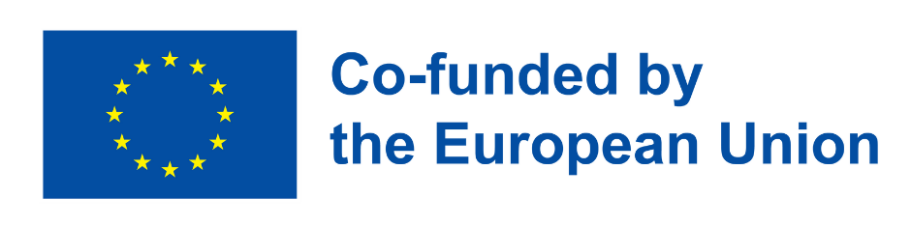 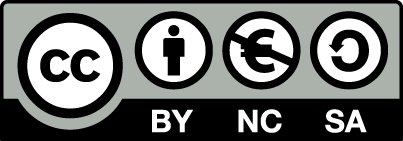 Ονομασία εργαλείουΤύπος εργαλείουAnimoto Δημιουργία βίντεοAnton Lernapp Εφαρμογή φορητών συσκευώνAvail Εφαρμογή φορητών συσκευώνBlackboard Collabrate Εργαλείο τηλεδιάσκεψηςBlackboard Learn Σύστημα Διαχείρισης Μάθησης (LMS)Bookcreator Πλατφόρμα δημιουργίας περιεχομένουBubbl Διαδικτυακός νοητικός χάρτηςCanva Εργαλείο σχεδιασμού γραφικώνClassroomscreen Ψηφιακός πίνακαςEduPad  Διαδραστικά μαθήματα μέσω βίντεοEdPuzzle Πλατφόρμα λογισμικούE-klase Ηλεκτρονικό σύστημα διαχείρισης τάξης Falstad Εξομοιωτής Κυκλωμάτων Google drive/docs ΣύννεφοGoogle Translate Υπηρεσία για μεταφράσεις Google Workspace Ένα σύνολο εφαρμογών βασισμένων στο διαδίκτυο με στόχο την παραγωγικότητα και τη συνεργασία, από τη Google Historiana Κατασκευή ηλεκτρονικών δραστηριοτήτωνJAMBA: Job-searching platform ΙστοσελίδαKahoot! Πλατφόρμα μάθησης βασισμένη στο παιχνίδι Learningapps Διαδικτυακές δραστηριότητες/δημιουργία περιεχομένου/ διαδικτυακό εργαλείο για τη δημιουργία διδακτικών ενοτήτων μάθησης Liveworksheets Εργαλείο το οποίο μεταμορφώνει τα παραδοσιακά φύλλα ελέγχου και την εργασία μέσα στην τάξη (doc, pdf, jpgs) και τα μετατρέπει σε διαδραστικές διαδικτυακές ασκήσεις Mentimeter Πλατφόρμα λογισμικού, εργαλείο για την ανταπόκριση του κοινούMicrosoft Office (Microsoft 365) Λογισμικό παραγωγικότηταςMicrosoft Teams Πλατφόρμα επικοινωνίαςMiro Ψηφιακή πλατφόρμα, Ψηφιακός πίνακαςMoodle Σύστημα Διαχείρισης Μάθησης (LMS)Moodle OB online academy Σύστημα Διαχείρισης Μάθησης (LMS)Padlet Διαδικτυακός καμβάςPaint Επεξεργασία απλών γραφικών τύπου raster (bitmap)PDF Ψηφιακό αρχείοPhet Διαδραστικές Εξομοιώσεις για τις Επιστήμες και τα Μαθηματικά Quizlet Εκπαιδευτικές κάρτεςSmart learning suite online Lumio Σύστημα Διαχείρισης Μάθησης (LMS)Text-to-speech and speech-to-text functions Τύπος ΥΤ ο οποίος εκφωνεί ψηφιακό κείμενο ThingLink Δημιουργία οπτικοακουστικού μαθησιακού υλικού και ψηφιακών ιστοριώνViber Εφαρμογή μηνυμάτων WhatsApp Εφαρμογή μηνυμάτωνZoom Τηλεδιάσκεψη και διαδικτυακή υπηρεσία συνομιλίας Σχο-λικό έτοςΕιδικά ΣχολείαΕιδικά ΣχολείαΕιδικές Μονάδες (σε δημοτικά σχολεία)Ειδικές Μονάδες (σε δημοτικά σχολεία)Δημοτικά σχολείαΔημοτικά σχολείαΜέση Γενική και Μέση Τεχνική και Επαγγελματική ΕκπαίδευσηΜέση Γενική και Μέση Τεχνική και Επαγγελματική ΕκπαίδευσηΣχολείαΜαθητές/ήτριες ΜονάδεςΜαθητές/ήτριεςΣχολείαΜαθητές/ήτριες ΜονάδεςΜαθητές/ήτριες*2004-20059295Δ/ΥΔ/Υ34657575Δ/ΥΔ/Υ2010-20119288753983444988944 και 926122011-20129311784133424979550 και 1029832012-20139343 78445340 49612 51 και Δ/Υ33652013-20149365794423384864550 και Δ/Υ35892014-2015937382472 3344879652 και Δ/Υ37632015-20169385925193344956750 και Δ/Υ37822016-20179404965763325042350 και Δ/Υ44012017-201894061025823325108255 και Δ/Υ42702018-2019 9439 11062033152042 55 σύνολο44992019-20209465Δ/ΥΔ/Υ3315276861 σύνολο52302020-20219498Δ/ΥΔ/Υ3315154156 σύνολο4848Πηγή: Ετήσιες εκθέσεις Υπουργείου Πολιτισμού, Αθλητισμού και ΝεολαίαςΔ/Υ = δεν υπάρχουν διαθέσιμα στοιχεία* Δε συμπεριλαμβάνονται οι συμμετέχοντες/ουσες σε Προγράμματα Αλφαβητισμού (αφορά μόνο στα Γυμνάσια)Πηγή: Ετήσιες εκθέσεις Υπουργείου Πολιτισμού, Αθλητισμού και ΝεολαίαςΔ/Υ = δεν υπάρχουν διαθέσιμα στοιχεία* Δε συμπεριλαμβάνονται οι συμμετέχοντες/ουσες σε Προγράμματα Αλφαβητισμού (αφορά μόνο στα Γυμνάσια)Πηγή: Ετήσιες εκθέσεις Υπουργείου Πολιτισμού, Αθλητισμού και ΝεολαίαςΔ/Υ = δεν υπάρχουν διαθέσιμα στοιχεία* Δε συμπεριλαμβάνονται οι συμμετέχοντες/ουσες σε Προγράμματα Αλφαβητισμού (αφορά μόνο στα Γυμνάσια)Πηγή: Ετήσιες εκθέσεις Υπουργείου Πολιτισμού, Αθλητισμού και ΝεολαίαςΔ/Υ = δεν υπάρχουν διαθέσιμα στοιχεία* Δε συμπεριλαμβάνονται οι συμμετέχοντες/ουσες σε Προγράμματα Αλφαβητισμού (αφορά μόνο στα Γυμνάσια)Πηγή: Ετήσιες εκθέσεις Υπουργείου Πολιτισμού, Αθλητισμού και ΝεολαίαςΔ/Υ = δεν υπάρχουν διαθέσιμα στοιχεία* Δε συμπεριλαμβάνονται οι συμμετέχοντες/ουσες σε Προγράμματα Αλφαβητισμού (αφορά μόνο στα Γυμνάσια)Πηγή: Ετήσιες εκθέσεις Υπουργείου Πολιτισμού, Αθλητισμού και ΝεολαίαςΔ/Υ = δεν υπάρχουν διαθέσιμα στοιχεία* Δε συμπεριλαμβάνονται οι συμμετέχοντες/ουσες σε Προγράμματα Αλφαβητισμού (αφορά μόνο στα Γυμνάσια)Πηγή: Ετήσιες εκθέσεις Υπουργείου Πολιτισμού, Αθλητισμού και ΝεολαίαςΔ/Υ = δεν υπάρχουν διαθέσιμα στοιχεία* Δε συμπεριλαμβάνονται οι συμμετέχοντες/ουσες σε Προγράμματα Αλφαβητισμού (αφορά μόνο στα Γυμνάσια)Τομέας/ΤμήμαΑριθμός εργαζομένων με αναπηρίες Εκπαιδευτική Υπηρεσία149Δημόσια Υπηρεσία10Δημόσια Υπηρεσία (μόνιμη - ωρομίσθια)6Δημόσια Υπηρεσία (αορίστου χρόνου)33Ευρύτερος Δημόσιος Τομέας (ημικρατικός τομέας)22Σύνολο220Α1 Θετικός αντίκτυπος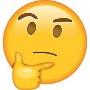 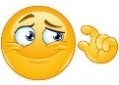 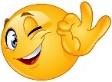 A1.1. Αύξηση του αριθμού των μαθητών/τριών με αναπηρίες οι ανάγκες των οποίων ικανοποιούνται A1.2. Διαδικασίες για την καταγραφή της αλλαγής A1.3. Τα αποτελέσματα των πρακτικών είναι δυνατόν να μετρηθούν ποσοτικά ή να καταγραφούν A1.4. Η αλλαγή η οποία καταγράφεται είναι συστημική A2 ΣυμπαραγωγήA2.1. Οι άνθρωποι αναγνωρίζονται ως πόρος (people as assets)A2.2. Το μοντέλο παράδοσης βασίζεται στις υπάρχουσες δυνατότητες των ανθρώπων A2.3. Στους εκπαιδευόμενους/ες, το προσωπικό και τους γονείς/φροντιστές-στριες προσφέρονται μια σειρά από κίνητρα για συμμετοχήA2.4. Δίκτυα υποστήριξης ομοτίμων A2.5. Κατάργηση των ορίων μεταξύ επαγγελματιών και εκπαιδευόμενων-φροντιστών/τριών A3 ΚαινοτομίαA3.1. Οι στόχοι εκπληρώνονται A3.2. Ο οργανισμός έχει παρουσία στα μέσα ενημέρωσης πέρα από τα δικά του μέσα κοινωνικής δικτύωσης A3.3. Ο οργανισμός αναλαμβάνει νέα έργα A3.4. Ιδιωτική συγκέντρωση χρηματοδότησηςA4 Ικανότητες οι οποίες στοχεύονταιA4.1. Η κάλυψη των αναγκών προσβασιμότητας αποτελεί επιδίωξηA4.2. Επιδιώκεται η ενίσχυση των ψηφιακών δεξιοτήτωνA4.3. Επιδιώκεται η ενίσχυση των κοινωνικών δεξιοτήτωνA5 Επίπεδο εφαρμογήςA5.1. Τα προγράμματα υλοποιούνται σε διοικητικό επίπεδοA5.2. Τα προγράμματα υλοποιούνται σε μεθοδολογικό επίπεδοA5.3. Τα προγράμματα υλοποιούνται σε επίπεδο εκπαιδευόμενου/ηςA5.4. Τα προγράμματα υλοποιούνται σε κοινωνικό επίπεδοB1 Θεσμική αλλαγή προς τον ψηφιακό μετασχηματισμόB1.1. Αναστάτωση, αβεβαιότητα και νέες διευθετήσεις να γίνονται κατανοητές και αντιληπτές B1.2. Το κόστος ανάληψης κινδύνων θεωρείται υπερβάσιμοB1.3. Οι παράγοντες οι οποίοι προκαλούν εξωτερική πίεση αναγνωρίζονται και αντιμετωπίζονταιB1.4. Οι αξίες, οι ρόλοι και οι προτιμήσεις των μεμονωμένων παραγόντων για την υπεράσπιση της πολιτισμικής νόρμας και την πιθανή πρόκληση συγκρούσεων αναγνωρίζονται και αποτελούν αντικείμενο διαχείρισηςB1.5. Καταφατικές προσπάθειες από τα ενδιαφερόμενα μέρη για τη διατήρηση των υφιστάμενων δομών και ικανοτήτων ή τη δημιουργία νέων B1.6. Η ηγεσία διευκολύνει την απαραίτητη επένδυση B1.7. Ενσωμάτωση νέων πληροφοριών B1.8. Άνοιγμα και δεκτικότητα σε νέες ιδέες B1.9. Υπευθυνότητα και παρακολούθηση στις σχέσεις και τις αλληλεπιδράσεις B1.10. Το πρόγραμμα σπουδών, η διδασκαλία και οι πρακτικές αξιολόγησης ευθυγραμμίζονται με τα μαθησιακά αποτελέσματα B1.11. Η αυθεντική εμπλοκή είναι η ουσία των διαδικασιών μάθησης B1.12. Λαμβάνονται υπόψιν οι περιβαλλοντικές συνέπειεςB2 Συντήρηση ψηφιακής πλατφόρμας και εργαλείωνB2.1. Η πλατφόρμα και τα εργαλεία υποστηρίζονται οικονομικά μακροπρόθεσμαB2.2. Ο αριθμός των επισκεπτών και των χρηστών αυξάνεταιB2.3. Οι λύσεις είναι ενεργειακά αποδοτικές και φιλικές προς το περιβάλλονB3 Δίκτυο και δημιουργία συνεργασιών/συνεχιζόμενη κοινοτική συμμετοχήB3.1. Χρήση σε μεταβατικές περιόδουςB3.2. Εσωτερικές σχέσεις μεταξύ διαφορετικών οντοτήτων και επίπεδα συγκέντρωσης B3.3. Επιρροή των χαρακτηριστικών οντοτήτωνΓ1 ΔιαθεσιμότηταΓ1.1. Οι ευκαιρίες μάθησης διαδίδονταιΓ1.2. Η διαδικασία εγγραφής στα διαθέσιμα μαθήματα και ευκαιρίες μάθησης είναι εύκοληΓ1.3. Οι πόροι είναι διαθέσιμοι τόσο σε ψηφιακή όσο και σε φυσική μορφήΓ2 ΕυχρηστίαΓ2.1. Οι εκπαιδευόμενοι/ες κατανοούν πώς βιώνουν το ψηφιακό εκπαιδευτικό υλικό και τα εργαλεία Γ2.2. Οι εκπαιδευόμενοι/ες είναι ευχαριστημένοι/ες με τη χρήση του ψηφιακού εκπαιδευτικού υλικού και των εργαλείωνΓ2.3. Οι εκπαιδευόμενοι/ες μπορούν να επιτύχουν τον στόχο τους με τη χρήση συγκεκριμένου ψηφιακού εκπαιδευτικού υλικού και εργαλείων Γ2.4. Συγκεκριμένη δοκιμή ευχρηστίας εκτελείται με επιτυχία Γ3 Ψηφιακή/ηλεκτρονική προσβασιμότηταΓ3.1. Οι πόροι και το περιεχόμενο Ιστού αναπτύσσονται λαμβάνοντας υπόψιν τις Οδηγίες Προσβασιμότητας Περιεχομένου του Ιστού (Web Content Accessibility Guidelines (WCAG))Γ3.2. Οι λειτουργίες προσβασιμότητας ενεργοποιούνται/ υλοποιούνται σύμφωνα με ατομικές προτιμήσεις Γ3.3. Οι απαιτήσεις προσβασιμότητας εφαρμόζονται για φυσική πρόσβαση και αλληλεπίδραση με την τεχνολογία Γ3.4. Οι απαιτήσεις προσβασιμότητας εφαρμόζονται για γνωστική πρόσβαση και επικοινωνία με και διά μέσου της τεχνολογίας Γ4 Καθολικός Σχεδιασμός και Καθολικός Σχεδιασμός για τη Μάθηση Γ4.1. Το περιβάλλον μάθησης είναι σχεδιασμένο με βάση τις αρχές του Καθολικού ΣχεδιασμούΓ4.2. Το μαθησιακό περιεχόμενο και το υλικό σχεδιάζονται και παρουσιάζονται με τρόπους οι οποίοι διασφαλίζουν ότι οι βασικές πληροφορίες είναι εξίσου αντιληπτές από όλους/όλες τους/τις εκπαιδευόμενους/ες Γ4.3. Στους/τις εκπαιδευόμενους/ες παρέχονται μια ποικιλία επιλογών για να πλοηγηθούν και να εκφραστούν στη μαθησιακή διαδικασία και στο περιβάλλον Γ4.4. Η μαθησιακή διαδικασία, το περιεχόμενο και το υλικό παρέχουν πολλαπλές επιλογές εμπλοκής για μια ομάδα διαφορετικών εκπαιδευομένωνΔ1 Δημιουργία νοοτροπίας για τη συμμετοχή όλων χωρίς αποκλεισμούς Δ1.1. Οι δηλώσεις αποστολής και οράματος του φορέα Επαγγελματικής Εκπαίδευσης και Κατάρτισης θεσπίζουν τις αξίες για συμμετοχή χωρίς αποκλεισμούςΔ1.2. Η γλώσσα η οποία χρησιμοποιείται σε όλες τις επικοινωνίες του φορέα Επαγγελματικής Εκπαίδευσης και Κατάρτισης είναι απαλλαγμένη από στερεότυπα από όλες τις πτυχές Δ1.3 Η διαχείριση και ο συνολικός σχεδιασμός του φορέα Επαγγελματικής Εκπαίδευσης και Κατάρτισης σέβεται τη διαφορετικότητα και δείχνει αφοσίωση στην ανάπτυξη των ικανοτήτων και του πλήρους δυναμικού κάθε εκπαιδευόμενου ξεχωριστά Δ1.4. Η ομαδική εργασία, η συνεργασία και ο σχεδιασμός από κοινού περιλαμβάνονται ως βασικές στρατηγικές στη διοίκηση και σε ολόκληρο τον προγραμματισμό του φορέα Επαγγελματικής Εκπαίδευσης και ΚατάρτισηςΔ1.5. Η προσβασιμότητα των διαδικασιών του φορέα Επαγγελματικής Εκπαίδευσης και Κατάρτισης διατηρείται και ελέγχεται προληπτικά Δ1.6. Οι αποκρίσεις και οι στρατηγικές για την αντιμετώπιση προγραμματισμένων ή μη αναμενόμενων αλλαγών αποφεύγουν πρακτικές οι οποίες εισάγουν διακρίσεις Δ2 Παράγοντας πολιτικές για συμμετοχή χωρίς αποκλεισμούς σε ψηφιακά περιβάλλονταΔ2.1. Οι εισαγωγικές συναντήσεις του νέου προσωπικού περιλαμβάνουν πτυχές για την ψηφιακή ένταξη και την προσβασιμότητα Δ2.2. Τα διοικητικά έγγραφα και οι διαδικασίες να είναι απλά και κατανοητά ως προς τη γλώσσα και τη διαδικασία ώστε να χρησιμοποιούνται από όλους/ες χωρίς αποκλεισμούςΔ2.3. Οι δραστηριότητες ανάπτυξης προσωπικού βοηθούν το προσωπικό να ανταποκρίνεται στην ποικιλομορφία των εκπαιδευομένωνΔ2.4. Τα σχέδια δράσης έκτακτης ανάγκης περιλαμβάνουν μέτρα σχετικά με την προσβασιμότητα και την αναπηρία Δ2.5. Υπάρχει πολιτική και κώδικας πρακτικής για την αντιμετώπιση των διακρίσεων και του εκφοβισμούΔ2.6. Υπάρχει μηχανισμός/στρατηγική παρακολούθησης της προσβασιμότητας και των εύλογων προσαρμογών Δ2.7. Οι πόροι κατανέμονται δίκαιαΔ3 Εξελίσσοντας τις ψηφιακές πρακτικές για συμμετοχή χωρίς αποκλεισμούςΔ3.1. Ο σχεδιασμός του προγράμματος σπουδών περιλαμβάνει επιλογές για διαφοροποίηση και εξατομίκευση Δ3.2. Τα εμπόδια πρόσβασης, μάθησης και επικοινωνίας εντοπίζονται και αξιολογούνται και οι λύσεις ψηφιακής τεχνολογίας αναγνωρίζονται ως μέσο άρσης των φραγμώνΔ3.3. Δημιουργούνται ευκαιρίες για συμμετοχή στη μαθησιακή διαδικασία με τη χρήση της ψηφιακής τεχνολογίας για όλους τους εκπαιδευόμενους/ες, οι οποίες παρακολουθούνται και αξιολογούνται βάσει των ατομικών στόχων και των στόχων του προγράμματος σπουδώνΔ3.4. Οι εκπαιδευτικοί/το προσωπικό εστιάζουν στη δημιουργία μαθησιακών εμπειριών οι οποίες είναι θετικές, προσανατολισμένες στην επιτυχία και ενισχύουν τη μάθηση μέσω αυθεντικών μαθησιακών δραστηριοτήτων σε ψηφιακά περιβάλλονταΔ3.5. Οι εκπαιδευόμενοι/ες οι οποίοι χρειάζονται προσωπικό εξοπλισμό (υποστηρικτική τεχνολογία) ώστε να συμμετάσχουν στις μαθησιακές δραστηριότητες ενθαρρύνονται να τον χρησιμοποιήσουνΔ3.6. Η οργάνωση του εκπαιδευτικού περιβάλλοντος (φυσικού και ψηφιακού) είναι τέτοια ώστε οι ψηφιακές τεχνολογίες/εργαλεία να είναι εύκολες και προσβάσιμες ώστε να χρησιμοποιηθούν. Δ3.7. Οι πόροι διδασκαλίας και μάθησης οι οποίοι αναπτύσσονται επιτρέπουν τη χρήση χωρίς αποκλεισμούς και είναι προσβάσιμοι με τη χρήση της ψηφιακής τεχνολογίας E1 Απόρρητο και ασφάλεια σε ψηφιακά περιβάλλονταE1.1. Χρήση και διαχείριση των προσωπικών δεδομένων των χρηστών/χρηστριών με τρόπους οι οποίοι είναι ηθικοί και συμβατοί με το εκάστοτε νομικό πλαίσιο E1.2. Σεβασμός στο δικαίωμα των χρηστών/χρηστριών στο απόρρητο και κατά τον χειρισμό των προσωπικών δεδομένων των χρηστών E1.3. Χρήση και διαχείριση των προσωπικών δεδομένων των χρηστών/χρηστριών με βάση τη συγκατάθεση τουςE2 Αντιμετώπιση προκαταλήψεωνE2.1. Επίγνωση της ύπαρξης κοινωνικής προκατάληψης στο ψηφιακό υλικό και στην επικοινωνία E2.2. Ευθύνη για την καταπολέμηση της κοινωνικής προκατάληψης και αποχή από μη κριτική αναπαραγωγή και κυκλοφορία μεροληπτικού υλικού στο διαδίκτυο E2.3. Αποφυγή διακρίσεων οι οποίες αντικατοπτρίζονται στο διαδικτυακό περιεχόμενο ή τη συμμετοχή E3 Δικαιοσύνη και ίσες ευκαιρίες στη χρήση της ψηφιακής τεχνολογίας E3.1. Δημιουργία προσβάσιμων εκδόσεων ψηφιακού υλικού για την εξασφάλιση της παροχής ίσων ευκαιριών για συμμετοχή σε ψηφιακά περιβάλλοντα E3.2. Λήψη υπόψιν των εμποδίων στην ισότιμη συμμετοχή τα οποία δημιουργεί το ψηφιακό χάσμα και παροχή τρόπων παράκαμψής τους E4 Ακρίβεια, ακεραιότητα και διαφάνεια σε ψηφιακά περιβάλλοντα E4.1. Αποφυγή της μεταφόρτωσης και/ή της κοινής χρήσης ψεύτικων ή ανακριβών πληροφοριών στο διαδίκτυο. Παροχή εύκολης και πλήρους πρόσβασης στις πληροφορίες και την πηγή τουςE4.2. Αναγνώριση και σεβασμός της πνευματικής ιδιοκτησίας όσον αφορά στους περιορισμούς συγγραφής, ιδιοκτησίας και πνευματικών δικαιωμάτων του διαδικτυακού υλικού E5 Κώδικας Δεοντολογικής Συμπεριφοράς στο Διαδίκτυο (Netiquette) και λογοδοσίαE5.1. Αντιμετώπιση των άλλων χρηστών/στριών στο διαδίκτυο και στα μέσα κοινωνικής δικτύωσης με σεβασμό E5.2. Αποχή από τη χρήση υποτιμητικής γλώσσας ή/και γλώσσας η οποία πυροδοτεί μίσος και προκατάληψη E5.3 Ανάληψη της ευθύνης για το ψηφιακό περιεχόμενο το οποίο κάποιος/α δημιουργεί, ανεβάζει, εγκρίνει και θέτει σε κυκλοφορία στο διαδίκτυο E5.4 Μοίρασμα της γνώσης με άλλους χρήστες του διαδικτύου E5.5 Αποφυγή ανεπιθύμητης αλληλογραφίας στο διαδίκτυο και στα μέσα κοινωνικής δικτύωσης ΘέμαΕρωτήσεις Ομάδα-στόχος Ποιο είδος αναπηρίας;Ποιες είναι οι αρχικές δεξιότητες;Πόσοι εκπαιδευόμενοι/ες;Διαμεσολαβητής και πλαίσιοΠοιος είναι ο/η διαμεσολαβητής/τρια; (εκπαιδευτικός, εκπαιδευτής/τρια, γονιός, ψυχολόγος)Σε ποιο πλαίσιο λειτουργείτε; (σχολείο, οικογένεια, άλλα πλαίσια)Αριθμός συναντήσεωνΠόσες συναντήσεις σκοπεύετε να οργανώσετε;Συγχρονισμός Πόσο θα διαρκέσει η συνάντηση;Πρωταρχικός στόχοςΠοιος είναι ο πρωταρχικός στόχος των συναντήσεων;Δευτερεύων στόχοςΥπάρχει κάποιος σχετιζόμενος στόχος;Μαθησιακά περιεχόμεναΠοιο είναι το περιεχόμενο κάθε συνάντησης/σειράς συναντήσεων;Μέθοδοι μάθησηςΠώς θέλετε να εργαστείτε; Ποιες μεθόδους θέλετε να χρησιμοποιήσετε; (συνεργατική, προσέγγιση από πάνω προς τα κάτω (top-down) ή από κάτω προς τα πάνω (bottom-up), μελέτες περιπτώσεων, παιχνίδι ρόλων)Δραστηριότητες μάθησηςΤι είδους δραστηριότητες θα θέλατε να πραγματοποιήσετε; (ομαδικές δραστηριότητες, κουίζ, δημιουργία εργαλείων, κλπ.;)Πόροι μάθησηςΠοιοι είναι οι πόροι πληροφοριών σας; Υπάρχουν κάποια διαθέσιμα εργαλεία τα οποία θα χρησιμοποιούσατε με τους/τις μαθητές/τριες σας;ΑξιολόγησηΠώς αξιολογείτε την απόκτηση των ικανοτήτων; (ερωτηματολόγια, παρατηρήσεις εκπαιδευτικών, ad-hoc εργαλεία) Υπάρχει κάποιο επιστημονικό σχήμα ή δίκτυο το οποίο μπορείτε να χρησιμοποιήσετε;